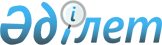 О бюджетах города Ушарал и сельских округов Алакольского района на 2018-2020 годыРешение Алакольского районного маслихата Алматинской области от 25 декабря 2017 года № 24-5. Зарегистрировано Департаментом юстиции Алматинской области 9 января 2018 года № 4500.
      В соответствии с пунктом 2 статьи 9-1 Бюджетного кодекса Республики Казахстан от 4 декабря 2008 года, подпунктом 1) пункта 1 статьи 6 Закона Республики Казахстан от 23 января 2001 года "О местном государственном управлении и самоуправлении в Республике Казахстан", Алакольский районный маслихат РЕШИЛ:
      1. Утвердить бюджет города Ушарал на 2018-2020 годы, согласно приложениям 1, 2 и 3 к настоящему решению соответственно, в том числе на 2018 год в следующих объемах:
      1) доходы 225278 тысяч тенге, в том числе:
      налоговые поступления 193333 тысячи тенге;
      неналоговые поступления 0 тенге;
      поступления от продажи основного капитала 0 тенге;
      поступления трансфертов 31945 тысяч тенге, в том числе:
       целевые текущие трансферты 31945тысяч тенге;
       целевые трансферты на развитие 0 тенге;
      субвенции 0 тенге;
      2) затраты 225278 тысяч тенге;
      3) чистое бюджетное кредитование 0 тенге, в том числе:
      бюджетные кредиты 0 тенге;
      погашение бюджетных кредитов 0 тенге;
      4) сальдо по операциям с финансовыми активами 0 тенге;
      5) дефицит (профицит) бюджета (-) 0 тенге;
      6) финансирование дефицита (использование профицита) бюджета 0 тенге.
      Сноска. Пункт 1 в редакции решения Алакольский районного маслихата Алматинской области от 29.11.2018 № 43-1 (вводится в действие с 01.01.2018).


      2. Утвердить бюджет Кабанбайского сельского округа на 2018-2020 годы, согласно приложениям 4, 5 и 6 к настоящему решению соответственно, в том числе на 2018 год в следующих объемах:
      1) доходы 99004 тысячи тенге, в том числе:
      налоговые поступления 25369 тысяч тенге;
      неналоговые поступления 0 тенге;
      поступления от продажи основного капитала 0 тенге;
      поступления трансфертов 73635 тысяч тенге, в том числе:
       целевые текущие трансферты 38170 тысяч тенге;
       целевые трансферты на развитие 0 тенге;
      субвенции 35465 тысяч тенге;
      2) затраты 99004 тысячи тенге;
      3) чистое бюджетное кредитование 0 тенге, в том числе:
      бюджетные кредиты 0 тенге;
      погашение бюджетных кредитов 0 тенге;
      4) сальдо по операциям с финансовыми активами 0 тенге;
      5) дефицит (профицит) бюджета (-) 0 тенге;
      6) финансирование дефицита (использование профицита) бюджета 0 тенге.
      Сноска. Пункт 2 в редакции решения Алакольский районного маслихата Алматинской области от 29.11.2018 № 43-1 (вводится в действие с 01.01.2018).


      3. Утвердить бюджет Бескольского сельского округа на 2018-2020 годы, согласно приложениям 7, 8 и 9 к настоящему решению соответственно, в том числе на 2018 год в следующих объемах:
      1) доходы 79301 тысяча тенге, в том числе:
      налоговые поступления 22449 тысяч тенге;
      неналоговые поступления 0 тенге;
      поступления от продажи основного капитала 0 тенге;
      поступления трансфертов 56852 тысячи тенге, в том числе:
       целевые текущие трансферты 22930 тысяч тенге;
       целевые трансферты на развитие 0 тенге;
      субвенции 33922 тысячи тенге;
      2) затраты 79301 тысяча тенге;
      3) чистое бюджетное кредитование 0 тенге, в том числе:
      бюджетные кредиты 0 тенге;
      погашение бюджетных кредитов 0 тенге;
      4) сальдо по операциям с финансовыми активами 0 тенге;
      5) дефицит (профицит) бюджета (-) 0 тенге;
      6) финансирование дефицита (использование профицита) бюджета 0 тенге.
      Сноска. Пункт 3 в редакции решения Алакольский районного маслихата Алматинской области от 29.11.2018 № 43-1 (вводится в действие с 01.01.2018).


      4. Утвердить бюджет Достыкского сельского округа на 2018-2020 годы, согласно приложениям 10, 11 и 12 к настоящему решению соответственно, в том числе на 2018 год в следующих объемах:
      1) доходы 122164 тысячи тенге, в том числе:
      налоговые поступления 20267 тысяч тенге;
      неналоговые поступления 0 тенге;
      поступления от продажи основного капитала 0 тенге;
      поступления трансфертов 101897 тысяч тенге, в том числе:
       целевые текущие трансферты 96312 тысячи тенге;
       целевые трансферты на развитие 0 тенге;
      субвенции 5585 тысяч тенге;
      2) затраты 122164 тысячи тенге;
      3) чистое бюджетное кредитование 0 тенге, в том числе:
      бюджетные кредиты 0 тенге;
      погашение бюджетных кредитов 0 тенге;
      4) сальдо по операциям с финансовыми активами 0 тенге;
      5) дефицит (профицит) бюджета (-) 0 тенге;
      6) финансирование дефицита (использование профицита) бюджета 0 тенге.
      Сноска. Пункт 4 в редакции решения Алакольский районного маслихата Алматинской области от 29.11.2018 № 43-1 (вводится в действие с 01.01.2018).


      5. Утвердить бюджет Ыргайтинского сельского округа на 2018-2020 годы, согласно приложениям 13, 14 и 15 к настоящему решению соответственно, в том числе на 2018 год в следующих объемах:
      1) доходы 59519 тысяч тенге, в том числе:
      налоговые поступления 11161 тысяча тенге;
      неналоговые поступления 0 тенге;
      поступления от продажи основного капитала 0 тенге;
      поступления трансфертов 48358 тысяч тенге, в том числе:
       целевые текущие трансферты 15375 тысяч тенге;
       целевые трансферты на развитие 0 тенге;
      субвенции 32983 тысячи тенге;
      2) затраты 59519 тысяч тенге;
      3) чистое бюджетное кредитование 0 тенге, в том числе:
      бюджетные кредиты 0 тенге;
      погашение бюджетных кредитов 0 тенге;
      4) сальдо по операциям с финансовыми активами 0 тенге;
      5) дефицит (профицит) бюджета (-) 0 тенге;
      6) финансирование дефицита (использование профицита) бюджета 0 тенге.
      Сноска. Пункт 5 в редакции решения Алакольский районного маслихата Алматинской области от 29.11.2018 № 43-1 (вводится в действие с 01.01.2018).


      6. Утвердить бюджет Теректинского сельского округа на 2018-2020 годы, согласно приложениям 16, 17 и 18 к настоящему решению соответственно, в том числе на 2018 год в следующих объемах:
      1) доходы 20259 тысяч тенге, в том числе:
      налоговые поступления 5236 тысяч тенге;
      неналоговые поступления 0 тенге;
      поступления от продажи основного капитала 0 тенге;
      поступления трансфертов 15023 тысячи тенге, в том числе:
       целевые текущие трансферты 0 тенге;
       целевые трансферты на развитие 0 тенге;
      субвенции 15023 тысячи тенге;
      2) затраты 20259 тысяч тенге;
      3) чистое бюджетное кредитование 0 тенге, в том числе:
      бюджетные кредиты 0 тенге;
      погашение бюджетных кредитов 0 тенге;
      4) сальдо по операциям с финансовыми активами 0 тенге;
      5) дефицит (профицит) бюджета (-) 0 тенге;
      6) финансирование дефицита (использование профицита) бюджета 0 тенге.
      Сноска. Пункт 6 в редакции решения Алакольский районного маслихата Алматинской области от 29.11.2018 № 43-1 (вводится в действие с 01.01.2018).


      7. Утвердить бюджет Жагатальского сельского округа на 2018-2020 годы, согласно приложениям 19, 20 и 21 к настоящему решению соответственно, в том числе на 2018 год в следующих объемах:
      1) доходы 17762 тысячи тенге, в том числе:
      налоговые поступления 3619 тысяч тенге;
      неналоговые поступления 0 тенге;
      поступления от продажи основного капитала 0 тенге;
      поступления трансфертов 14143 тысячи тенге, в том числе:
       целевые текущие трансферты 0 тенге;
       целевые трансферты на развитие 0 тенге;
      субвенции 14143 тысячи тенге;
      2) затраты 17762 тысячи тенге;
      3) чистое бюджетное кредитование 0 тенге, в том числе:
      бюджетные кредиты 0 тенге;
      погашение бюджетных кредитов 0 тенге;
      4) сальдо по операциям с финансовыми активами 0 тенге;
      5) дефицит (профицит) бюджета (-) 0 тенге;
      6) финансирование дефицита (использование профицита) бюджета0 тенге.
      Сноска. Пункт 7 в редакции решения Алакольский районного маслихата Алматинской области от 29.11.2018 № 43-1 (вводится в действие с 01.01.2018).


      8. Утвердить бюджет Кольбайского сельского округа на 2018-2020 годы, согласно приложениям 22, 23 и 24 к настоящему решению соответственно, в том числе на 2018 год в следующих объемах:
      1) доходы 55814 тысячи тенге, в том числе:
      налоговые поступления 2904 тысячи тенге;
      неналоговые поступления 0 тенге;
      поступления от продажи основного капитала 0 тенге;
      поступления трансфертов 52910 тысяч тенге, в том числе:
       целевые текущие трансферты 35034 тысячи тенге;
       целевые трансферты на развитие 0 тенге;
      субвенции 17876 тысяч тенге;
      2) затраты 55814 тысячи тенге;
      3) чистое бюджетное кредитование 0 тенге, в том числе:
      бюджетные кредиты 0 тенге;
      погашение бюджетных кредитов 0 тенге;
      4) сальдо по операциям с финансовыми активами 0 тенге;
      5) дефицит (профицит) бюджета (-) 0 тенге;
      6) финансирование дефицита (использование профицита) бюджета 0 тенге.
      Сноска. Пункт 8 в редакции решения Алакольский районного маслихата Алматинской области от 29.11.2018 № 43-1 (вводится в действие с 01.01.2018).


      9. Утвердить бюджет Акжарского сельского округа на 2018-2020 годы, согласно приложениям 25, 26 и 27 к настоящему решению соответственно, в том числе на 2018 год в следующих объемах:
      1) доходы 60494 тысячи тенге, в том числе:
      налоговые поступления 2528 тысяч тенге;
      неналоговые поступления 0 тенге;
      поступления от продажи основного капитала 0 тенге;
      поступления трансфертов 57966 тысяч тенге, в том числе:
       целевые текущие трансферты 42436 тысяч тенге;
       целевые трансферты на развитие 0 тенге;
      субвенции 15530 тысяч тенге;
      2) затраты 60494 тысяч тенге;
      3) чистое бюджетное кредитование 0 тенге, в том числе:
      бюджетные кредиты 0 тенге;
      погашение бюджетных кредитов 0 тенге;
      4) сальдо по операциям с финансовыми активами 0 тенге;
      5) дефицит (профицит) бюджета (-) 0 тенге;
      6) финансирование дефицита (использование профицита) бюджета0 тенге.
      Сноска. Пункт 9 в редакции решения Алакольский районного маслихата Алматинской области от 29.11.2018 № 43-1 (вводится в действие с 01.01.2018).


      10. Утвердить бюджет Жанаминского сельского округа на 2018-2020 годы, согласно приложениям 28, 29 и 30 к настоящему решению соответственно, в том числе на 2018 год в следующих объемах:
      1) доходы 17859 тысяч тенге, в том числе:
      налоговые поступления 2661 тысяча тенге;
      неналоговые поступления 0 тенге;
      поступления от продажи основного капитала 0 тенге;
      поступления трансфертов 15198 тысяч тенге, в том числе:
      целевые текущие трансферты 0 тенге;
      целевые трансферты на развитие 0 тенге;
      субвенции 15198 тысяч тенге;
      2) затраты 17859 тысяч тенге;
      3) чистое бюджетное кредитование 0 тенге, в том числе:
      бюджетные кредиты 0 тенге;
      погашение бюджетных кредитов 0 тенге;
      4) сальдо по операциям с финансовыми активами 0 тенге;
      5) дефицит (профицит) бюджета (-) 0 тенге;
      6) финансирование дефицита (использование профицита) бюджета 0 тенге.
      Сноска. Пункт 10 в редакции решения Алакольский районного маслихата Алматинской области от 13.08.2018 № 38-1 (вводится в действие с 01.01.2018).


      11. Утвердить бюджет Жыландинского сельского округа на 2018-2020 годы, согласно приложениям 31, 32 и 33 к настоящему решению соответственно, в том числе на 2018 год в следующих объемах:
      1) доходы 41728 тысяч тенге, в том числе:
      налоговые поступления 2656 тысяч тенге;
      неналоговые поступления 0 тенге;
      поступления от продажи основного капитала 0 тенге;
      поступления трансфертов 39072 тысячи тенге, в том числе:
       целевые текущие трансферты 23583 тысячи тенге;
       целевые трансферты на развитие 0 тенге;
      субвенции 15489 тысяч тенге;
      2) затраты 41728 тысяч тенге;
      3) чистое бюджетное кредитование 0 тенге, в том числе:
      бюджетные кредиты 0 тенге;
      погашение бюджетных кредитов 0 тенге;
      4) сальдо по операциям с финансовыми активами 0 тенге;
      5) дефицит (профицит) бюджета (-) 0 тенге;
      6) финансирование дефицита (использование профицита) бюджета 0 тенге.
      Сноска. Пункт 11 в редакции решения Алакольский районного маслихата Алматинской области от 29.11.2018 № 43-1 (вводится в действие с 01.01.2018).


      12. Утвердить бюджет Екпиндинского сельского округа на 2018-2020 годы, согласно приложениям 34, 35 и 36 к настоящему решению соответственно, в том числе на 2018 год в следующих объемах:
      1) доходы 41384 тысячи тенге, в том числе:
      налоговые поступления 2446 тысяч тенге;
      неналоговые поступления 0 тенге;
      поступления от продажи основного капитала 0 тенге;
      поступления трансфертов 38938 тысяч тенге, в том числе:
       целевые текущие трансферты 22510 тысяч тенге;
       целевые трансферты на развитие 0 тенге;
      субвенции 16428 тысяч тенге;
      2) затраты 41384 тысячи тенге;
      3) чистое бюджетное кредитование 0 тенге, в том числе:
      бюджетные кредиты 0 тенге;
      погашение бюджетных кредитов 0 тенге;
      4) сальдо по операциям с финансовыми активами 0 тенге;
      5) дефицит (профицит) бюджета (-) 0 тенге;
      6) финансирование дефицита (использование профицита) бюджета 0 тенге.
      Сноска. Пункт 12 в редакции решения Алакольский районного маслихата Алматинской области от 29.11.2018 № 43-1 (вводится в действие с 01.01.2018).


      13. Утвердить бюджет Токжайлауского сельского округа на 2018-2020 годы, согласно приложениям 37, 38 и 39 к настоящему решению соответственно, в том числе на 2018 год в следующих объемах:
      1) доходы 41265 тысяч тенге, в том числе:
      налоговые поступления 1746 тысяч тенге;
      неналоговые поступления 0 тенге;
      поступления от продажи основного капитала 0 тенге;
      поступления трансфертов 39519 тысяч тенге, в том числе:
       целевые текущие трансферты 22172 тысячи тенге;
       целевые трансферты на развитие 0 тенге;
      субвенции 17347 тысяч тенге;
      2) затраты 41265 тысяч тенге;
      3) чистое бюджетное кредитование 0 тенге, в том числе:
      бюджетные кредиты 0 тенге;
      погашение бюджетных кредитов 0 тенге;
      4) сальдо по операциям с финансовыми активами 0 тенге;
      5) дефицит (профицит) бюджета (-) 0 тенге;
      6) финансирование дефицита (использование профицита) бюджета 0 тенге.
      Сноска. Пункт 13 в редакции решения Алакольский районного маслихата Алматинской области от 29.11.2018 № 43-1 (вводится в действие с 01.01.2018).


      13-1. Предусмотреть в бюджете города Ушарал на 2018 год объем бюджетных изъятий в районный бюджет в сумме 41613 тысячи тенге.
      Сноска. Решение дополнено пунктом 13-1 решения Алакольский районного маслихата Алматинской области от 02.05.2018 № 34-1 (вводится в действие с 01.01.2018).


      14. Контроль за исполнением настоящего решения возложить на постоянную комиссию Алакольского районного маслихата "По депутатскому представительству, бюджета, экономики, соблюдению законности, правовой защите и связи с общественными организациями".
      15. Настоящее решение вводится действие с 1 января 2018 года. Бюджет Ушаральского городского округа на 2018 год
      Сноска. Приложение 1 в редакции решения Алакольский районного маслихата Алматинской области от 29.11.2018 № 43-1 (вводится в действие с 01.01.2018). Бюджет Ушаральского городского округа на 2019 год Бюджет Ушаральского городского округа на 2020 год Бюджет Кабанбайского сельского округа на 2018 год
      Сноска. Приложение 4 в редакции решения Алакольский районного маслихата Алматинской области от 29.11.2018 № 43-1 (вводится в действие с 01.01.2018). Бюджет Кабанбайского сельского округа на 2019 год Бюджет Кабанбайского сельского округа на 2020 год Бюджет Бескольского сельского округа на 2018 год
      Сноска. Приложение 7 в редакции решения Алакольский районного маслихата Алматинской области от 29.11.2018 № 43-1 (вводится в действие с 01.01.2018). Бюджет Бескольского сельского округа на 2019 год Бюджет Бескольского сельского округа на 2020 год Бюджет Достыкского сельского округа на 2018 год
      Сноска. Приложение 10 в редакции решения Алакольский районного маслихата Алматинской области от 29.11.2018 № 43-1 (вводится в действие с 01.01.2018). Бюджет Достыкского сельского округа на 2019 год Бюджет Достыкского сельского округа на 2020 год Бюджет Ыргайтинского сельского округа на 2018 год
      Сноска. Приложение 13 в редакции решения Алакольский районного маслихата Алматинской области от 29.11.2018 № 43-1 (вводится в действие с 01.01.2018). Бюджет Ыргайтинского сельского округа на 2019 год Бюджет Ыргайтинского сельского округа на 2020 год Бюджет Теректинского сельского округа на 2018 год
      Сноска. Приложение 16 в редакции решения Алакольский районного маслихата Алматинской области от 29.11.2018 № 43-1 (вводится в действие с 01.01.2018). Бюджет Теректинского сельского округа на 2019 год Бюджет Теректинского сельского округа на 2020 год Бюджет Жагаталского сельского округа на 2018 год
      Сноска. Приложение 19 в редакции решения Алакольский районного маслихата Алматинской области от 29.11.2018 № 43-1 (вводится в действие с 01.01.2018). Бюджет Жагаталского сельского округа на 2019 год Бюджет Жагаталского городского округа на 2020 год Бюджет Кольбайского сельского округа на 2018 год
      Сноска. Приложение 22 в редакции решения Алакольский районного маслихата Алматинской области от 29.11.2018 № 43-1 (вводится в действие с 01.01.2018). Бюджет Кольбайьского сельского округа на 2019 год Бюджет Кольбайского сельского округа на 2020 год Бюджет Акжарского сельского округа на 2018 год
      Сноска. Приложение 25 в редакции решения Алакольский районного маслихата Алматинской области от 29.11.2018 № 43-1 (вводится в действие с 01.01.2018). Бюджет Акжарского сельского округа на 2019 год Бюджет Акжарского сельского округа на 2020 год Бюджет Жанаминского сельского округа на 2018 год
      Сноска. Приложение 28 в редакции решения Алакольский районного маслихата Алматинской области от 13.08.2018 № 38-1 (вводится в действие с 01.01.2018). Бюджет Жанаминского сельского округа на 2019 год Бюджет Жанаминского сельского округа на 2020 год Бюджет Жыландинского сельского округа на 2018 год
      Сноска. Приложение 31 в редакции решения Алакольский районного маслихата Алматинской области от 29.11.2018 № 43-1 (вводится в действие с 01.01.2018). Бюджет Жыландинского сельского округа на 2019 год Бюджет Жыландинского сельского округа на 2020 год Бюджет Екпендинского сельского округа на 2018 год
      Сноска. Приложение 34 в редакции решения Алакольский районного маслихата Алматинской области от 29.11.2018 № 43-1 (вводится в действие с 01.01.2018). Бюджет Екпендинского сельского округа на 2019 год Бюджет Екпендинского сельского округа на 2020 год Бюджет Токжайлауского сельского округа на 2018 год
      Сноска. Приложение 37 в редакции решения Алакольский районного маслихата Алматинской области от 29.11.2018 № 43-1 (вводится в действие с 01.01.2018). Бюджет Токжайлауского сельского округа на 2019 год Бюджет Токжайлауского сельского округа на 2020 год
					© 2012. РГП на ПХВ «Институт законодательства и правовой информации Республики Казахстан» Министерства юстиции Республики Казахстан
				
      Председатель сессии Алакольского

      районного маслихата

О. Койшыманов

      Секретарь Алакольского районного маслихата

С. Жабжанов
Приложение 1 к решению Алакольского районного маслихата от "25" декабря 2017 года№ 24-5 "О бюджетах города Ушарал и сельских округовАлакольского района на2018-2020 годы"

Категория
Категория
Категория
Категория
Сумма (тысяч тенге)
Класс
Класс
Класс
Сумма (тысяч тенге)
Подкласс
 Наименование
І. Доходы
225 278
1
Налоговые поступления
193 333
01
Подоходный налог 
107 959
2
Индивидуальный подоходный налог
107 959
04
Hалоги на собственность
85 374
1
Налог на имущество 
1 395
3
Земельный налог
2 657
4
Hалог на транспортные средства
81 322
4
Поступления трансфертов 
31945
02
Трансферты из вышестоящих органов государственного управления
31945
3
Трансферты из районного (города областного значения ) бюджета
31945
Функциональная группа
Функциональная группа
Функциональная группа
Функциональная группа
Функциональная группа
Сумма (тысяч тенге)
Функциональная подгруппа
Функциональная подгруппа
Функциональная подгруппа
Функциональная подгруппа
Сумма (тысяч тенге)
Администратор бюджетных программ
Администратор бюджетных программ
Администратор бюджетных программ
Сумма (тысяч тенге)
Программа
Программа
Сумма (тысяч тенге)
Наименование
Сумма (тысяч тенге)
ІІ. Затраты
225 278
01
Государственные услуги общего характера
32 392
1
Представительные, исполнительные и другие органы, выполняющие общие функции государственного управления
32 392
124
Аппарат акима города районного значения, поселка, села, сельского округа
32 392
001
Услуги по обеспечению деятельности акима города районного значения, поселка, села, сельского округа
31 892
022
Капитальные расходы государственного органа
500
04
Образование
74 104
1
Дошкольное воспитание и обучение
73427
124
Аппарат акима города районного значения, поселка, села, сельского округа
73427
004
Дошкольное воспитание и обучение и организация медицинского обслуживания в организациях дошкольного воспитания и обучения
73427
2
Начальное, основное среднее и общее среднее образования
677
124
Аппарат акима города районного значения, поселка, села, сельского округа
677
005
Организация бесплатного подвоза учащихся до школы и обратно в сельской местности
677
07
Жилищно-коммунальное хозяйство
57 007
3
Благоустройство населенных пунктов
57 007
124
Аппарат акима города районного значения, поселка, села, сельского округа
57 007
008
Освещение улиц населенных пунктов
16 599
009
Обеспечение санитарии населенных пунктов
1 331
011
Благоустройство и озеленение населенных пунктов
39 077
12
Транспорт и коммуникации
5 065
1
Автомобильный транспорт
5 065
124
Аппарат акима города районного значения, поселка, села, сельского округа
5 065
013
Обеспечение функционирования автомобильных дорог в городах районного значения, поселках, селах, сельских округах
5 065
15
Трансферты
56 710
1
Трансферты
56 710
124
Аппарат акима города районного значения, поселка, села, сельского округа
56 710
043
Бюджетные изъятия
56 710
3.Чистое бюджетное кредитование 
0
Бюджетные кредиты
0
Категория
Категория
Категория
 Сумма(тыс.тенге)
Класс
Класс
Наименование
 Сумма(тыс.тенге)
Подкласс
Подкласс
Подкласс
5
Погашение бюджетных кредитов
0
01
Погашение бюджетных кредитов
0
1
Погашение бюджетных кредитов, выданных из государственного бюджета
0
Категория 
Категория 
Категория 
Категория 
Категория 
 

Сумма

(тыс.тенге)
Класс
Класс
Наименование
 

Сумма

(тыс.тенге)
Подкласс
Подкласс
 

Сумма

(тыс.тенге)
Специфика
Специфика
 

Сумма

(тыс.тенге)
4. Сальдо по операциям с финансовыми активами 
0
Приобретение финансовых активов 
0
13
Прочие
0
Категория
Категория
Категория
Категория
 

Сумма

(тыс.тенге)
Класс
Класс
Наименование
 

Сумма

(тыс.тенге)
Подкласс
Подкласс
 

Сумма

(тыс.тенге)
V. Дефицит (профицит) бюджета
0
VI. Финансирование дефицита (использование профицита) бюджета
0
7
Поступления займов
0
Функциональная группа
Функциональная группа
Функциональная группа
Функциональная группа
Функциональная группа
 

Сумма

(тыс,тенге)
Функциональная подгруппа
Функциональная подгруппа
Функциональная подгруппа
Функциональная подгруппа
 

Сумма

(тыс,тенге)
Администратор бюджетных программ
Администратор бюджетных программ
Администратор бюджетных программ
 

Сумма

(тыс,тенге)
Программа
Программа
 

Сумма

(тыс,тенге)
Наименование
 

Сумма

(тыс,тенге)
16
Погашение займов
0
1
Погашение займов
0
452
Отдел финансов района (города областного значения)
0
008
Погашение долга местного исполнительного органа перед вышестоящим бюджетом 
0Приложение 2 к решению Алакольского районного маслихата от "25" декабря 2017 года№ 24-5 "О бюджетах города Ушарал и сельских округовАлакольского района на2018-2020 годы"

Категория
Категория
Категория
Категория
Сумма (тысяч тенге)
Класс
Класс
Класс
Сумма (тысяч тенге)
Подкласс
 Наименование
Сумма (тысяч тенге)
І. Доходы
267781
1
Налоговые поступления
175836
01
Подоходный налог 
92862
2
Индивидуальный подоходный налог
2862
04
Hалоги на собственность
2974
1
Налог на имущество 
2065
3
Земельный налог
20324
4
Hалог на транспортные средства
0585
4
Поступления трансфертов 
91945
02
Трансферты из вышестоящих органов государственного управления
91945
3
Трансферты из районного (города областного значения) бюджета
91945
Функциональная группа
Функциональная группа
Функциональная группа
Функциональная группа
Функциональная группа
Сумма (тысяч тенге)
Функциональная подгруппа
Функциональная подгруппа
Функциональная подгруппа
Функциональная подгруппа
Сумма (тысяч тенге)
Администратор бюджетных программ
Администратор бюджетных программ
Администратор бюджетных программ
Сумма (тысяч тенге)
Программа
Программа
Сумма (тысяч тенге)
Наименование
Сумма (тысяч тенге)
ІІ. Затраты
267781
01
Государственные услуги общего характера
31392
1
Представительные, исполнительные и другие органы, выполняющие общие функции государственного управления
31392
124
Аппарат акима города районного значения, поселка, села, сельского округа
31392
001
Услуги по обеспечению деятельности акима города районного значения, поселка, села, сельского округа
30892
022
Капитальные расходы государственного органа
500
04
Образование
4185
1
Дошкольное воспитание и обучение
74185
124
Аппарат акима города районного значения, поселка, села, сельского округа
74185
004
Дошкольное воспитание и обучение и организация медицинского обслуживания в организациях дошкольного воспитания и обучения
73427
2
Начальное, основное среднее и общее среднее образования
758
124
Аппарат акима города районного значения, поселка, села, сельского округа
758
005
Организация бесплатного подвоза учащихся до школы и обратно в сельской местности
758
07
Жилищно-коммунальное хозяйство
63744
3
Благоустройство населенных пунктов
63744
124
Аппарат акима города районного значения, поселка, села, сельского округа
63744
008
Освешение улиц населенных пунктов
21136
009
Обеспечение санитарии населенных пунктов
1331
011
Благоустройство и озеленение населенных пунктов
41277
12
Транспорт и коммуникации
6515
1
Автомобильный транспорт
6515
124
Аппарат акима города районного значения, поселка, села, сельского округа
6515
013
Обеспечение функционирования автомобильных дорог в городах районного значения, поселках, селах, сельских округах
6515
15
Трансферты
91945
1
Трансферты
91945
124
Аппарат акима города районного значения, поселка, села, сельского округа
91945
043
Бюджетные изъятия
91945
Категория
Категория
Категория
Категория
 Сумма (тыс.тенге)
Класс
Класс
Наименование
 Сумма (тыс.тенге)
Подкласс
Подкласс
 Сумма (тыс.тенге)
Погашение бюджетных кредитов
0
Категория 
Категория 
Категория 
Категория 
Категория 
 

Сумма

(тыс.тенге)
Класс
Класс
Класс
Наименование
 

Сумма

(тыс.тенге)
Подкласс
Подкласс
Подкласс
 

Сумма

(тыс.тенге)
Специфика
Специфика
 

Сумма

(тыс.тенге)
Поступления от продажи финансовых активов государства
0
Категория
Категория
Категория
Категория
 

Сумма

(тыс.тенге)
Класс
Класс
Наименование
 

Сумма

(тыс.тенге)
Подкласс
Подкласс
 

Сумма

(тыс.тенге)
V. Дефицит (профицит) бюджета
0
VI. Финансирование дефицита (использование профицита) бюджета
0
Поступления займов
0
Функциональная группа
Функциональная группа
Функциональная группа
Функциональная группа
Функциональная группа
 

Сумма

(тыс,тенге)
Функциональная подгруппа
Функциональная подгруппа
Функциональная подгруппа
Функциональная подгруппа
 

Сумма

(тыс,тенге)
Администратор бюджетных программ
Администратор бюджетных программ
Администратор бюджетных программ
 

Сумма

(тыс,тенге)
Программа
Программа
 

Сумма

(тыс,тенге)
Наименование
 

Сумма

(тыс,тенге)
Погашение займов
0Приложение 3 к решению Алакольского районного маслихата от"25" декабря 2017 года№ 24-5 "О бюджетах города Ушарал и сельских округовАлакольского района на2018-2020 годы"

Категория
Категория
Категория
Категория
Сумма (тысяч тенге)
Класс
Класс
Класс
Сумма (тысяч тенге)
Подкласс
 Наименование
Сумма (тысяч тенге)
І. Доходы
233546
1
Налоговые поступления
175836
01
Подоходный налог 
92862
2
Индивидуальный подоходный налог
92862
04
Hалоги на собственность
82974
1
Налог на имущество 
2065
3
Земельный налог
20324
4
Hалог на транспортные средства
0585
4
Поступления трансфертов 
57710
02
Трансферты из вышестоящих органов государственного управления
57710
3
Трансферты из районноо (города областного значения ) бюджета
57710
Функциональная группа
Функциональная группа
Функциональная группа
Функциональная группа
Функциональная группа
Сумма (тысяч тенге)
Функциональная подгруппа
Функциональная подгруппа
Функциональная подгруппа
Функциональная подгруппа
Сумма (тысяч тенге)
Администратор бюджетных программ
Администратор бюджетных программ
Администратор бюджетных программ
Сумма (тысяч тенге)
Программа
Программа
Сумма (тысяч тенге)
Наименование
Сумма (тысяч тенге)
ІІ. Затраты
233546
01
Государственные услуги общего характера
31392
1
Представительные, исполнительные и другие органы, выполняющие общие функции государственного управления
31392
124
Аппарат акима города районного значения, поселка, села, сельского округа
31392
001
Услуги по обеспечению деятельности акима города районного значения, поселка, села, сельского округа
30892
022
Капитальные расходы государственного органа
500
04
Образование
74185
1
Дошкольное воспитание и обучение
74185
124
Аппарат акима города районного значения, поселка, села, сельского округа
74185
004
Дошкольное воспитание и обучение и организация медицинского обслуживания в организациях дошкольного воспитания и обучения
73427
2
Начальное, основное среднее и общее среднее образования
758
124
Аппарат акима города районного значения, поселка, села, сельского округа
758
005
Организация бесплатного подвоза учащихся до школы и обратно в сельской местности
758
07
Жилищно-коммунальное хозяйство
63744
3
Благоустройство населенных пунктов
63744
124
Аппарат акима города районного значения, поселка, села, сельского округа
63744
008
Освешение улиц населенных пунктов
21136
009
Обеспечение санитарии населенных пунктов
1331
011
Благоустройство и озеленение населенных пунктов
41277
12
Транспорт и коммуникации
6515
1
Автомобильный транспорт
6515
124
Аппарат акима города районного значения, поселка, села, сельского округа
6515
013
Обеспечение функционирования автомобильных дорог в городах районного значения, поселках, селах, сельских округах
6515
15
Трансферты
57710
1
Трансферты
57710
124
Аппарат акима города районного значения, поселка, села, сельского округа
57710
043
Бюджетные изъятия
57710
Категория
Категория
Категория
Категория
 Сумма (тыс.тенге)
Класс
Класс
Наименование
 Сумма (тыс.тенге)
Подкласс
Подкласс
 Сумма (тыс.тенге)
Погашение бюджетных кредитов
0
Категория 
Категория 
Категория 
Категория 
Категория 
 

Сумма

(тыс.тенге)
Класс
Класс
Класс
Наименование
 

Сумма

(тыс.тенге)
Подкласс
Подкласс
Подкласс
 

Сумма

(тыс.тенге)
Специфика
Специфика
 

Сумма

(тыс.тенге)
Поступления от продажи финансовых активов государства
0
Категория
Категория
Категория
Категория
 

Сумма

(тыс.тенге)
Класс
Класс
Наименование
 

Сумма

(тыс.тенге)
Подкласс
Подкласс
 

Сумма

(тыс.тенге)
V. Дефицит (профицит) бюджета
0
VI. Финансирование дефицита (использование профицита) бюджета
0
Поступления займов
0
Функциональная группа
Функциональная группа
Функциональная группа
Функциональная группа
Функциональная группа
 

Сумма

(тыс,тенге)
Функциональная подгруппа
Функциональная подгруппа
Функциональная подгруппа
Функциональная подгруппа
 

Сумма

(тыс,тенге)
Администратор бюджетных программ
Администратор бюджетных программ
Администратор бюджетных программ
 

Сумма

(тыс,тенге)
Программа
Программа
 

Сумма

(тыс,тенге)
Наименование
 

Сумма

(тыс,тенге)
Погашение займов
0Приложение 4 к решению Алакольского районного маслихата от "25" декабря 2017 года№ 24-5 "О бюджетах города Ушарал и сельских округов Алакольского района на2018-2020 годы"

Категория
Категория
Категория
Категория
Сумма (тысяч тенге)
Класс
Класс
Класс
Сумма (тысяч тенге)
Подкласс
 Наименование
І. Доходы
99 004
1
Налоговые поступления
25 369
01
Подоходный налог 
13 711
2
Индивидуальный подоходный налог
13 711
04
Hалоги на собственность
11 658
1
Налог на имущество 
141
3
Земельный налог
448
4
Hалог на транспортные средства
11069
4
Поступления трансфертов 
73 635
02
Трансферты из вышестоящих органов государственного управления
73 635
3
Трансферты из районного (города областного значения) бюджета
73 635
Функциональная группа
Функциональная группа
Функциональная группа
Функциональная группа
Функциональная группа
Сумма (тысяч тенге)
Функциональная подгруппа
Функциональная подгруппа
Функциональная подгруппа
Функциональная подгруппа
Сумма (тысяч тенге)
Администратор бюджетных программ
Администратор бюджетных программ
Администратор бюджетных программ
Сумма (тысяч тенге)
Программа
Программа
Сумма (тысяч тенге)
Наименование
Сумма (тысяч тенге)
ІІ. Затраты
99 004
01
Государственные услуги общего характера
26 485
1
Представительные, исполнительные и другие органы, выполняющие общие функции государственного управления
26 485
124
Аппарат акима города районного значения, поселка, села, сельского округа
26 485
001
Услуги по обеспечению деятельности акима города районного значения, поселка, села, сельского округа
25 447
022
Капитальные расходы государственного органа
1 038
04
Образование
56 479
1
Дошкольное воспитание и обучение
55359
124
Аппарат акима города районного значения, поселка, села, сельского округа
55359
004
Дошкольное воспитание и обучение и организация медицинского обслуживания в организациях дошкольного воспитания и обучения
55359
2
Начальное, основное среднее и общее среднее образования
1 120
124
Аппарат акима города районного значения, поселка, села, сельского округа
1 120
005
Организация бесплатного подвоза учащихся до школы и обратно в сельской местности
1 120
07
Жилищно-коммунальное хозяйство
3 359
3
Благоустройство населенных пунктов
3 359
124
Аппарат акима города районного значения, поселка, села, сельского округа
3 359
008
Освещение улиц населенных пунктов
2 279
009
Обеспечение санитарии населенных пунктов
390
011
Благоустройство и озеленение населенных пунктов
690
12
Транспорт и коммуникации
1 681
1
Автомобильный транспорт
1 681
124
Аппарат акима города районного значения, поселка, села, сельского округа
1 681
013
Обеспечение функционирования автомобильных дорог в городах районного значения, поселках, селах, сельских округах
1 681
13
Прочие
11 000
124
Аппарат акима города районного значения, поселка, села, сельского округа
11000
040
Реализация мероприятий решение вопросов обустройства сельских населенных пунктов в реализацию мер по содействию экономическому развитию регионов в рамках Программы развитие регионов до 2020 года
11000
3.Чистое бюджетное кредитование 
0
Бюджетные кредиты
0
Категория
Категория
Категория
 Сумма(тыс.тенге)
Класс
Класс
Наименование
 Сумма(тыс.тенге)
Подкласс
Подкласс
Подкласс
5
Погашение бюджетных кредитов
0
01
Погашение бюджетных кредитов
0
1
Погашение бюджетных кредитов, выданных из государственного бюджета
0
Категория 
Категория 
Категория 
Категория 
Категория 
 

Сумма

(тыс.тенге)
Класс
Класс
Наименование
 

Сумма

(тыс.тенге)
Подкласс
Подкласс
 

Сумма

(тыс.тенге)
Специфика
Специфика
 

Сумма

(тыс.тенге)
4. Сальдо по операциям с финансовыми активами 
0
Приобретение финансовых активов 
0
13
Прочие
0
Категория
Категория
Категория
Категория
 

Сумма

(тыс.тенге)
Класс
Класс
Наименование
 

Сумма

(тыс.тенге)
Подкласс
Подкласс
 

Сумма

(тыс.тенге)
V. Дефицит (профицит) бюджета
0
VI. Финансирование дефицита (использование профицита) бюджета
0
7
Поступления займов
0
Функциональная группа
Функциональная группа
Функциональная группа
Функциональная группа
Функциональная группа
 

Сумма

(тыс,тенге)
Функциональная подгруппа
Функциональная подгруппа
Функциональная подгруппа
Функциональная подгруппа
 

Сумма

(тыс,тенге)
Администратор бюджетных программ
Администратор бюджетных программ
Администратор бюджетных программ
 

Сумма

(тыс,тенге)
Программа
Программа
 

Сумма

(тыс,тенге)
Наименование
 

Сумма

(тыс,тенге)
16
Погашение займов
0
1
Погашение займов
0
452
Отдел финансов района (города областного значения)
0
008
Погашение долга местного исполнительного органа перед вышестоящим бюджетом 
0Приложение 5 к решению Алакольского районного маслихата от "25" декабря 2017 года№ 24-5 "О бюджетах города Ушарал и сельских округов Алакольского района на2018-2020 годы"

Категория
Категория
Категория
Категория
Сумма (тысяч тенге)
Класс
Класс
Класс
Сумма (тысяч тенге)
Подкласс
 Наименование
Сумма (тысяч тенге)
І. Доходы
109886
1
Налоговые поступления
26251
01
Подоходный налог 
17041
2
Индивидуальный подоходный налог
17041
04
Hалоги на собственность
9210
1
Налог на имущество 
174
3
Земельный налог
796
4
Hалог на транспортные средства
8240
4
Поступления трансфертов 
83635
02
Трансферты из вышестоящих органов государственного управления
83635
3
Трансферты из районного (города областного значения) бюджета
83635
Функциональная группа
Функциональная группа
Функциональная группа
Функциональная группа
Функциональная группа
Сумма (тысяч тенге)
Функциональная подгруппа
Функциональная подгруппа
Функциональная подгруппа
Функциональная подгруппа
Сумма (тысяч тенге)
Администратор бюджетных программ
Администратор бюджетных программ
Администратор бюджетных программ
Сумма (тысяч тенге)
Программа
Программа
Сумма (тысяч тенге)
Наименование
Сумма (тысяч тенге)
ІІ. Затраты
109886
01
Государственные услуги общего характера
26186
1
Представительные, исполнительные и другие органы, выполняющие общие функции государственного управления
26186
124
Аппарат акима города районного значения, поселка, села, сельского округа
25686
001
Услуги по обеспечению деятельности акима города районного значения, поселка, села, сельского округа
5686
022
Капитальные расходы государственного органа
500
04
Образование
56565
1
Дошкольное воспитание и обучение
56565
124
Аппарат акима города районного значения, поселка, села, сельского округа
56565
004
Дошкольное воспитание и обучение и организация медицинского обслуживания в организациях дошкольного воспитания и обучения
55359
2
Начальное, основное среднее и общее среднее образования
1206
124
Аппарат акима города районного значения, поселка, села, сельского округа
1206
005
Организация бесплатного подвоза учащихся до школы и обратно в сельской местности
1206
07
Жилищно-коммунальное хозяйство
3209
3
Благоустройство населенных пунктов
3209
124
Аппарат акима города районного значения, поселка, села, сельского округа
3209
008
Освешение улиц населенных пунктов
2129
009
Обеспечение санитарии населенных пунктов
390
011
Благоустройство и озеленение населенных пунктов
690
12
Транспорт и коммуникации
2926
1
Автомобильный транспорт
2926
124
Аппарат акима города районного значения, поселка, села, сельского округа
2926
013
Обеспечение функционирования автомобильных дорог в городах районного значения, поселках, селах, сельских округах
2926
13
Прочие
21000
124
Аппарат акима города районного значения, поселка, села, сельского округа
21000
040
Реализация мероприятий решение вопросов обустройства сельских населенных пунктов в реализацию мер по содействию экономическому развитию регионов в рамках Программы развитие регионов до 2020 года
21000
Категория
Категория
Категория
 Сумма (тыс.тенге)
Класс
Класс
Наименование
 Сумма (тыс.тенге)
Подкласс
Подкласс
Подкласс
Погашение бюджетных кредитов
0
Категория 
Категория 
Категория 
Категория 
Категория 
 

Сумма

(тыс.тенге)
Класс
Класс
Наименование
 

Сумма

(тыс.тенге)
Подкласс
Подкласс
 

Сумма

(тыс.тенге)
Специфика
Специфика
 

Сумма

(тыс.тенге)
Поступления от продажи финансовых активов государства
0
Категория
Категория
Категория
Категория
 

Сумма

(тыс.тенге)
Класс
Класс
Наименование
 

Сумма

(тыс.тенге)
Подкласс
Подкласс
 

Сумма

(тыс.тенге)
V. Дефицит (профицит) бюджета
0
VI. Финансирование дефицита (использование профицита) бюджета
0
Поступления займов
0
Функциональная группа
Функциональная группа
Функциональная группа
Функциональная группа
Функциональная группа
 

Сумма

(тыс,тенге)
Функциональная подгруппа
Функциональная подгруппа
Функциональная подгруппа
Функциональная подгруппа
 

Сумма

(тыс,тенге)
Администратор бюджетных программ
Администратор бюджетных программ
Администратор бюджетных программ
 

Сумма

(тыс,тенге)
Программа
Программа
 

Сумма

(тыс,тенге)
Наименование
 

Сумма

(тыс,тенге)
Погашение займов
0Приложение 6 к решению Алакольского районного маслихата от"25" декабря 2017 года№ 24-5 "О бюджетах города Ушарал и сельских округов Алакольского района на2018-2020 годы"

Категория
Категория
Категория
Категория
Сумма (тысяч тенге)
Класс
Класс
Класс
Сумма (тысяч тенге)
Подкласс
 Наименование
Сумма (тысяч тенге)
І. Доходы
97886
1
Налоговые поступления
26251
01
Подоходный налог 
17041
2
Индивидуальный подоходный налог
17041
04
Hалоги на собственность
9210
1
Налог на имущество 
174
3
Земельный налог
796
4
Hалог на транспортные средства
8240
4
Поступления трансфертов 
71635
02
Трансферты из вышестоящих органов государственного управления
71635
3
Трансферты из районного (города областного значения) бюджета
71635
Функциональная группа
Функциональная группа
Функциональная группа
Функциональная группа
Функциональная группа
Сумма (тысяч тенге)
Функциональная подгруппа
Функциональная подгруппа
Функциональная подгруппа
Функциональная подгруппа
Сумма (тысяч тенге)
Администратор бюджетных программ
Администратор бюджетных программ
Администратор бюджетных программ
Сумма (тысяч тенге)
Программа
Программа
Сумма (тысяч тенге)
Наименование
Сумма (тысяч тенге)
ІІ. Затраты
97886
01
Государственные услуги общего характера
26186
1
Представительные, исполнительные и другие органы, выполняющие общие функции государственного управления
26186
124
Аппарат акима города районного значения, поселка, села, сельского округа
26186
001
Услуги по обеспечению деятельности акима города районного значения, поселка, села, сельского округа
25686
022
Капитальные расходы государственного органа
500
04
Образование
56565
1
Дошкольное воспитание и обучение
55359
124
Аппарат акима города районного значения, поселка, села, сельского округа
55359
004
Дошкольное воспитание и обучение и организация медицинского обслуживания в организациях дошкольного воспитания и обучения
55359
2
Начальное, основное среднее и общее среднее образования
1206
124
Аппарат акима города районного значения, поселка, села, сельского округа
1206
005
Организация бесплатного подвоза учащихся до школы и обратно в сельской местности
1206
07
Жилищно-коммунальное хозяйство
3209
3
Благоустройство населенных пунктов
3209
124
Аппарат акима города районного значения, поселка, села, сельского округа
3209
008
Освешение улиц населенных пунктов
2129
009
Обеспечение санитарии населенных пунктов
390
011
Благоустройство и озеленение населенных пунктов
690
12
Транспорт и коммуникации
2926
1
Автомобильный транспорт
2926
124
Аппарат акима города районного значения, поселка, села, сельского округа
2926
013
Обеспечение функционирования автомобильных дорог в городах районного значения, поселках, селах, сельских округах
2926
13
Прочие
9000
124
Аппарат акима города районного значения, поселка, села, сельского округа
9000
040
Реализация мероприятий решение вопросов обустройства сельских населенных пунктов в реализацию мер по содействию экономическому развитию регионов в рамках Программы развитие регионов до 2020 года
9000
Категория
Категория
Категория
 Сумма (тыс.тенге)
Класс
Класс
Наименование
 Сумма (тыс.тенге)
Подкласс
Подкласс
Подкласс
Погашение бюджетных кредитов
0
Категория 
Категория 
Категория 
Категория 
Категория 
 

Сумма

(тыс.тенге)
Класс
Класс
Наименование
 

Сумма

(тыс.тенге)
Подкласс
Подкласс
 

Сумма

(тыс.тенге)
Специфика
Специфика
 

Сумма

(тыс.тенге)
Поступления от продажи финансовых активов государства
0
Категория
Категория
Категория
Категория
 

Сумма

(тыс.тенге)
Класс
Класс
Наименование
 

Сумма

(тыс.тенге)
Подкласс
Подкласс
 

Сумма

(тыс.тенге)
V. Дефицит (профицит) бюджета
0
VI. Финансирование дефицита (использование профицита) бюджета
0
Поступления займов
0
Функциональная группа
Функциональная группа
Функциональная группа
Функциональная группа
Функциональная группа
 

Сумма

(тыс,тенге)
Функциональная подгруппа
Функциональная подгруппа
Функциональная подгруппа
Функциональная подгруппа
 

Сумма

(тыс,тенге)
Администратор бюджетных программ
Администратор бюджетных программ
Администратор бюджетных программ
 

Сумма

(тыс,тенге)
Программа
Программа
 

Сумма

(тыс,тенге)
Наименование
 

Сумма

(тыс,тенге)
Погашение займов
0Приложение 7 к решению Алакольского районного маслихата от "25" декабря 2017 года№ 24-5 "О бюджетах города Ушарал и сельских округов Алакольского района на2018-2020 годы"

Категория
Категория
Категория
Категория
Сумма (тысяч тенге)
Класс
Класс
Класс
Сумма (тысяч тенге)
Подкласс
 Наименование
І. Доходы
79 301
1
Налоговые поступления
22 449
01
Подоходный налог 
9 795
2
Индивидуальный подоходный налог
9 795
04
Hалоги на собственность
12 654
1
Налог на имущество 
183
3
Земельный налог
521
4
Hалог на транспортные средства
11 950
4
Поступления трансфертов 
56 852
02
Трансферты из вышестоящих органов государственного управления
56 852
3
Трансферты из районного (города областного значения) бюджета
56 852
Функциональная группа
Функциональная группа
Функциональная группа
Функциональная группа
Функциональная группа
Сумма (тысяч тенге)
Функциональная подгруппа
Функциональная подгруппа
Функциональная подгруппа
Функциональная подгруппа
Сумма (тысяч тенге)
Администратор бюджетных программ
Администратор бюджетных программ
Администратор бюджетных программ
Сумма (тысяч тенге)
Программа
Программа
Сумма (тысяч тенге)
Наименование
Сумма (тысяч тенге)
ІІ. Затраты
79 301
01
Государственные услуги общего характера
25 631
1
Представительные, исполнительные и другие органы, выполняющие общие функции государственного управления
25 631
124
Аппарат акима города районного значения, поселка, села, сельского округа
25 631
001
Услуги по обеспечению деятельности акима города районного значения, поселка, села, сельского округа
23 971
022
Капитальные расходы государственного органа
1 660
04
Образование
48523
1
Дошкольное воспитание и обучение
47863
124
Аппарат акима города районного значения, поселка, села, сельского округа
47863
004
Дошкольное воспитание и обучение и организация медицинского обслуживания в организациях дошкольного воспитания и обучения
47863
2
Начальное, основное среднее и общее среднее образования
660
124
Аппарат акима города районного значения, поселка, села, сельского округа
660
005
Организация бесплатного подвоза учащихся до школы и обратно в сельской местности
660
07
Жилищно-коммунальное хозяйство
2709
3
Благоустройство населенных пунктов
2709
124
Аппарат акима города районного значения, поселка, села, сельского округа
2709
008
Освещение улиц населенных пунктов
1220
009
Обеспечение санитарии населенных пунктов
747
011
Благоустройство и озеленение населенных пунктов
742
12
Транспорт и коммуникации
2438
1
Автомобильный транспорт
2438
124
Аппарат акима города районного значения, поселка, села, сельского округа
2438
013
Обеспечение функционирования автомобильных дорог в городах районного значения, поселках, селах, сельских округах
2438
3.Чистое бюджетное кредитование 
0
Бюджетные кредиты
0
Категория
Категория
Категория
 Сумма(тыс.тенге)
Класс
Класс
Наименование
 Сумма(тыс.тенге)
Подкласс
Подкласс
Подкласс
5
Погашение бюджетных кредитов
0
01
Погашение бюджетных кредитов
0
1
Погашение бюджетных кредитов, выданных из государственного бюджета
0
Категория 
Категория 
Категория 
Категория 
Категория 
 

Сумма

(тыс.тенге)
Класс
Класс
Наименование
 

Сумма

(тыс.тенге)
Подкласс
Подкласс
 

Сумма

(тыс.тенге)
Специфика
Специфика
 

Сумма

(тыс.тенге)
4. Сальдо по операциям с финансовыми активами 
0
Приобретение финансовых активов 
0
13
Прочие
0
Категория
Категория
Категория
Категория
 

Сумма

(тыс.тенге)
Класс
Класс
Наименование
 

Сумма

(тыс.тенге)
Подкласс
Подкласс
 

Сумма

(тыс.тенге)
V. Дефицит (профицит) бюджета
0
VI. Финансирование дефицита (использование профицита) бюджета
0
7
Поступления займов
0
Функциональная группа
Функциональная группа
Функциональная группа
Функциональная группа
Функциональная группа
 

Сумма

(тыс,тенге)
Функциональная подгруппа
Функциональная подгруппа
Функциональная подгруппа
Функциональная подгруппа
 

Сумма

(тыс,тенге)
Администратор бюджетных программ
Администратор бюджетных программ
Администратор бюджетных программ
 

Сумма

(тыс,тенге)
Программа
Программа
 

Сумма

(тыс,тенге)
Наименование
 

Сумма

(тыс,тенге)
16
Погашение займов
0
1
Погашение займов
0
452
Отдел финансов района (города областного значения)
0
008
Погашение долга местного исполнительного органа перед вышестоящим бюджетом 
0Приложение 8 к решению Алакольского районного маслихата от "25" декабря 2017 года№ 24-5 "О бюджетах города Ушарал и сельских округов Алакольского района на2018-2020 годы"

Категория
Категория
Категория
Категория
Сумма (тысяч тенге)
Класс
Класс
Класс
Сумма (тысяч тенге)
Подкласс
 Наименование
Сумма (тысяч тенге)
І. Доходы
83383
1
Налоговые поступления
20531
01
Подоходный налог 
8049
2
Индивидуальный подоходный налог
8049
04
Hалоги на собственность
12482
1
Налог на имущество 
186
3
Земельный налог
765
4
Hалог на транспортные средства
11531
4
Поступления трансфертов 
62852
02
Трансферты из вышестоящих органов государственного управления
62852
3
Трансферты из районного (города областного значения) бюджета
62852
Функциональная группа
Функциональная группа
Функциональная группа
Функциональная группа
Функциональная группа
Сумма (тысяч тенге)
Функциональная подгруппа
Функциональная подгруппа
Функциональная подгруппа
Функциональная подгруппа
Сумма (тысяч тенге)
Администратор бюджетных программ
Администратор бюджетных программ
Администратор бюджетных программ
Сумма (тысяч тенге)
Программа
Программа
Сумма (тысяч тенге)
Наименование
Сумма (тысяч тенге)
ІІ. Затраты
83383
01
Государственные услуги общего характера
23713
1
Представительные, исполнительные и другие органы, выполняющие общие функции государственного управления
23713
124
Аппарат акима города районного значения, поселка, села, сельского округа
23713
001
Услуги по обеспечению деятельности акима города районного значения, поселка, села, сельского округа
23213
022
Капитальные расходы государственного органа
500
04
Образование
48523
1
Дошкольное воспитание и обучение
48523
124
Аппарат акима города районного значения, поселка, села, сельского округа
48523
004
Дошкольное воспитание и обучение и организация медицинского обслуживания в организациях дошкольного воспитания и обучения
47863
2
Начальное, основное среднее и общее среднее образования
660
124
Аппарат акима города районного значения, поселка, села, сельского округа
660
005
Организация бесплатного подвоза учащихся до школы и обратно в сельской местности
660
07
Жилищно-коммунальное хозяйство
3709
3
Благоустройство населенных пунктов
3709
124
Аппарат акима города районного значения, поселка, села, сельского округа
3709
008
Освешение улиц населенных пунктов
1220
009
Обеспечение санитарии населенных пунктов
1747
011
Благоустройство и озеленение населенных пунктов
742
12
Транспорт и коммуникации
7438
1
Автомобильный транспорт
7438
124
Аппарат акима города районного значения, поселка, села, сельского округа
7438
013
Обеспечение функционирования автомобильных дорог в городах районного значения, поселках, селах, сельских округах
7438
Категория
Категория
Категория
 Сумма (тыс.тенге)
Класс
Класс
Наименование
 Сумма (тыс.тенге)
Подкласс
Подкласс
Подкласс
Погашение бюджетных кредитов
0
Категория 
Категория 
Категория 
Категория 
Категория 
 

Сумма

(тыс.тенге)
Класс
Класс
Наименование
 

Сумма

(тыс.тенге)
Подкласс
Подкласс
 

Сумма

(тыс.тенге)
Специфика
Специфика
 

Сумма

(тыс.тенге)
Поступления от продажи финансовых активов государства
0
Категория
Категория
Категория
Категория
 

Сумма

(тыс.тенге)
Класс
Класс
Наименование
 

Сумма

(тыс.тенге)
Подкласс
Подкласс
 

Сумма

(тыс.тенге)
V. Дефицит (профицит) бюджета
0
VI. Финансирование дефицита (использование профицита) бюджета
0
Поступления займов
0
Функциональная группа
Функциональная группа
Функциональная группа
Функциональная группа
Функциональная группа
 

Сумма

(тыс,тенге)
Функциональная подгруппа
Функциональная подгруппа
Функциональная подгруппа
Функциональная подгруппа
 

Сумма

(тыс,тенге)
Администратор бюджетных программ
Администратор бюджетных программ
Администратор бюджетных программ
 

Сумма

(тыс,тенге)
Программа
Программа
 

Сумма

(тыс,тенге)
Наименование
 

Сумма

(тыс,тенге)
Погашение займов
0Приложение 9 к решению Алакольского районного маслихата от"25" декабря 2017 года№ 24-5 "О бюджетах города Ушарал и сельских округов Алакольского района на2018-2020 годы"

Категория
Категория
Категория
Категория
Сумма (тысяч тенге)
Класс
Класс
Класс
Сумма (тысяч тенге)
Подкласс
 Наименование
Сумма (тысяч тенге)
І. Доходы
79383
1
Налоговые поступления
20531
01
Подоходный налог 
8049
2
Индивидуальный подоходный налог
8049
04
Hалоги на собственность
12482
1
Налог на имущество 
186
3
Земельный налог
765
4
Hалог на транспортные средства
11531
4
Поступления трансфертов 
58852
02
Трансферты из вышестоящих органов государственного управления
58852
3
Трансферты из районного (города областного значения) бюджета
58852
Функциональная группа
Функциональная группа
Функциональная группа
Функциональная группа
Функциональная группа
Сумма (тысяч тенге)
Функциональная подгруппа
Функциональная подгруппа
Функциональная подгруппа
Функциональная подгруппа
Сумма (тысяч тенге)
Администратор бюджетных программ
Администратор бюджетных программ
Администратор бюджетных программ
Сумма (тысяч тенге)
Программа
Программа
Сумма (тысяч тенге)
Наименование
Сумма (тысяч тенге)
ІІ. Затраты
79383
01
Государственные услуги общего характера
23713
1
Представительные, исполнительные и другие органы, выполняющие общие функции государственного управления
23713
124
Аппарат акима города районного значения, поселка, села, сельского округа
23713
001
Услуги по обеспечению деятельности акима города районного значения, поселка, села, сельского округа
23213
022
Капитальные расходы государственного органа
500
04
Образование
48523
1
Дошкольное воспитание и обучение
48523
124
Аппарат акима города районного значения, поселка, села, сельского округа
48523
004
Дошкольное воспитание и обучение и организация медицинского обслуживания в организациях дошкольного воспитания и обучения
47863
2
Начальное, основное среднее и общее среднее образования
660
124
Аппарат акима города районного значения, поселка, села, сельского округа
660
005
Организация бесплатного подвоза учащихся до школы и обратно в сельской местности
660
07
Жилищно-коммунальное хозяйство
2709
3
Благоустройство населенных пунктов
2709
124
Аппарат акима города районного значения, поселка, села, сельского округа
2709
008
Освешение улиц населенных пунктов
1220
009
Обеспечение санитарии населенных пунктов
747
011
Благоустройство и озеленение населенных пунктов
742
12
Транспорт и коммуникации
4438
1
Автомобильный транспорт
4438
124
Аппарат акима города районного значения, поселка, села, сельского округа
4438
013
Обеспечение функционирования автомобильных дорог в городах районного значения, поселках, селах, сельских округах
4438
Категория
Категория
Категория
 Сумма (тыс.тенге)
Класс
Класс
Наименование
 Сумма (тыс.тенге)
Подкласс
Подкласс
Подкласс
Погашение бюджетных кредитов
0
Категория 
Категория 
Категория 
Категория 
Категория 
 

Сумма

(тыс.тенге)
Класс
Класс
Наименование
 

Сумма

(тыс.тенге)
Подкласс
Подкласс
 

Сумма

(тыс.тенге)
Специфика
Специфика
 

Сумма

(тыс.тенге)
Поступления от продажи финансовых активов государства
0
Категория
Категория
Категория
Категория
 

Сумма

(тыс.тенге)
Класс
Класс
Наименование
 

Сумма

(тыс.тенге)
Подкласс
Подкласс
 

Сумма

(тыс.тенге)
V. Дефицит (профицит) бюджета
0
VI. Финансирование дефицита (использование профицита) бюджета
0
Поступления займов
0
Функциональная группа
Функциональная группа
Функциональная группа
Функциональная группа
Функциональная группа
 

Сумма

(тыс,тенге)
Функциональная подгруппа
Функциональная подгруппа
Функциональная подгруппа
Функциональная подгруппа
 

Сумма

(тыс,тенге)
Администратор бюджетных программ
Администратор бюджетных программ
Администратор бюджетных программ
 

Сумма

(тыс,тенге)
Программа
Программа
 

Сумма

(тыс,тенге)
Наименование
 

Сумма

(тыс,тенге)
Погашение займов
0Приложение 10 к решению Алакольского районного маслихата от "25" декабря 2017 года№ 24-5 "О бюджетах города Ушарал и сельских округов Алакольского района на2018-2020 годы"

Категория
Категория
Категория
Категория
Сумма (тысяч тенге)
Класс
Класс
Класс
Сумма (тысяч тенге)
Подкласс
 Наименование
І. Доходы
122 164
1
Налоговые поступления
20 267
01
Подоходный налог 
8 601
2
Индивидуальный подоходный налог
8 601
04
Hалоги на собственность
11 666
1
Налог на имущество 
129
3
Земельный налог
1 784
4
Hалог на транспортные средства
9 753
4
Поступления трансфертов 
101 897
02
Трансферты из вышестоящих органов государственного управления
101 897
3
Трансферты из районного (города областного значения) бюджета
101 897
Функциональная группа
Функциональная группа
Функциональная группа
Функциональная группа
Функциональная группа
Сумма (тысяч тенге)
Функциональная подгруппа
Функциональная подгруппа
Функциональная подгруппа
Функциональная подгруппа
Сумма (тысяч тенге)
Администратор бюджетных программ
Администратор бюджетных программ
Администратор бюджетных программ
Сумма (тысяч тенге)
Программа
Программа
Сумма (тысяч тенге)
Наименование
Сумма (тысяч тенге)
ІІ. Затраты
122 164
01
Государственные услуги общего характера
23 010
1
Представительные, исполнительные и другие органы, выполняющие общие функции государственного управления
23 010
124
Аппарат акима города районного значения, поселка, села, сельского округа
23 010
001
Услуги по обеспечению деятельности акима города районного значения, поселка, села, сельского округа
22 210
022
Капитальные расходы государственного органа
800
04
Образование
96312
1
Дошкольное воспитание и обучение
96312
124
Аппарат акима города районного значения, поселка, села, сельского округа
96312
004
Дошкольное воспитание и обучение и организация медицинского обслуживания в организациях дошкольного воспитания и обучения
96312
07
Жилищно-коммунальное хозяйство
2842
3
Благоустройство населенных пунктов
2842
124
Аппарат акима города районного значения, поселка, села, сельского округа
2842
008
Освещение улиц населенных пунктов
1961
009
Обеспечение санитарии населенных пунктов
311
011
Благоустройство и озеленение населенных пунктов
570
3.Чистое бюджетное кредитование 
0
Бюджетные кредиты
0
Категория
Категория
Категория
 Сумма(тыс.тенге)
Класс
Класс
Наименование
 Сумма(тыс.тенге)
Подкласс
Подкласс
Подкласс
5
Погашение бюджетных кредитов
0
01
Погашение бюджетных кредитов
0
1
Погашение бюджетных кредитов, выданных из государственного бюджета
0
Категория 
Категория 
Категория 
Категория 
Категория 
 

Сумма

(тыс.тенге)
Класс
Класс
Наименование
 

Сумма

(тыс.тенге)
Подкласс
Подкласс
 

Сумма

(тыс.тенге)
Специфика
Специфика
 

Сумма

(тыс.тенге)
4. Сальдо по операциям с финансовыми активами 
0
Приобретение финансовых активов 
0
13
Прочие
0
Категория
Категория
Категория
Категория
 

Сумма

(тыс.тенге)
Класс
Класс
Наименование
 

Сумма

(тыс.тенге)
Подкласс
Подкласс
 

Сумма

(тыс.тенге)
V. Дефицит (профицит) бюджета
0
VI. Финансирование дефицита (использование профицита) бюджета
0
7
Поступления займов
0
Функциональная группа
Функциональная группа
Функциональная группа
Функциональная группа
Функциональная группа
 

Сумма

(тыс,тенге)
Функциональная подгруппа
Функциональная подгруппа
Функциональная подгруппа
Функциональная подгруппа
 

Сумма

(тыс,тенге)
Администратор бюджетных программ
Администратор бюджетных программ
Администратор бюджетных программ
 

Сумма

(тыс,тенге)
Программа
Программа
 

Сумма

(тыс,тенге)
Наименование
 

Сумма

(тыс,тенге)
16
Погашение займов
0
1
Погашение займов
0
452
Отдел финансов района (города областного значения)
0
008
Погашение долга местного исполнительного органа перед вышестоящим бюджетом 
0Приложение 11 к решению Алакольского районного маслихата от "25" декабря 2017 года№ 24-5 "О бюджетах города Ушарал и сельских округов Алакольского района на2018-2020 годы"

Категория
Категория
Категория
Категория
Сумма (тысяч тенге)
Класс
Класс
Класс
Сумма (тысяч тенге)
Подкласс
 Наименование
Сумма (тысяч тенге)
І. Доходы
121789
1
Налоговые поступления
18892
01
Подоходный налог 
8601
2
Индивидуальный подоходный налог
8601
04
Hалоги на собственность
10291
1
Налог на имущество 
129
3
Земельный налог
3104
4
Hалог на транспортные средства
7058
4
Поступления трансфертов 
102897
02
Трансферты из вышестоящих органов государственного управления
102897
3
Трансферты из районного (города областного значения) бюджета
102897
Функциональная группа
Функциональная группа
Функциональная группа
Функциональная группа
Функциональная группа
Сумма (тысяч тенге)
Функциональная подгруппа
Функциональная подгруппа
Функциональная подгруппа
Функциональная подгруппа
Сумма (тысяч тенге)
Администратор бюджетных программ
Администратор бюджетных программ
Администратор бюджетных программ
Сумма (тысяч тенге)
Программа
Программа
Сумма (тысяч тенге)
Наименование
Сумма (тысяч тенге)
ІІ. Затраты
121789
01
Государственные услуги общего характера
21635
1
Представительные, исполнительные и другие органы, выполняющие общие функции государственного управления
21635
124
Аппарат акима города районного значения, поселка, села, сельского округа
21635
001
Услуги по обеспечению деятельности акима города районного значения, поселка, села, сельского округа
21135
022
Капитальные расходы государственного органа
500
04
Образование
96312
1
Дошкольное воспитание и обучение
96312
124
Аппарат акима города районного значения, поселка, села, сельского округа
96312
004
Дошкольное воспитание и обучение и организация медицинского обслуживания в организациях дошкольного воспитания и обучения
96312
2
Начальное, основное среднее и общее среднее образования
124
Аппарат акима города районного значения, поселка, села, сельского округа
005
Организация бесплатного подвоза учащихся до школы и обратно в сельской местности
07
Жилищно-коммунальное хозяйство
3842
3
Благоустройство населенных пунктов
3842
124
Аппарат акима города районного значения, поселка, села, сельского округа
3842
008
Освешение улиц населенных пунктов
1961
009
Обеспечение санитарии населенных пунктов
811
011
Благоустройство и озеленение населенных пунктов
1070
Категория
Категория
Категория
 Сумма (тыс.тенге)
Класс
Класс
Наименование
 Сумма (тыс.тенге)
Подкласс
Подкласс
Подкласс
Погашение бюджетных кредитов
0
Категория 
Категория 
Категория 
Категория 
Категория 
 

Сумма

(тыс.тенге)
Класс
Класс
Наименование
 

Сумма

(тыс.тенге)
Подкласс
Подкласс
 

Сумма

(тыс.тенге)
Специфика
Специфика
 

Сумма

(тыс.тенге)
Поступления от продажи финансовых активов государства
0
Категория
Категория
Категория
Категория
 

Сумма

(тыс.тенге)
Класс
Класс
Наименование
 

Сумма

(тыс.тенге)
Подкласс
Подкласс
 

Сумма

(тыс.тенге)
V. Дефицит (профицит) бюджета
0
VI. Финансирование дефицита (использование профицита) бюджета
0
Поступления займов
0
Функциональная группа
Функциональная группа
Функциональная группа
Функциональная группа
Функциональная группа
 

Сумма

(тыс,тенге)
Функциональная подгруппа
Функциональная подгруппа
Функциональная подгруппа
Функциональная подгруппа
 

Сумма

(тыс,тенге)
Администратор бюджетных программ
Администратор бюджетных программ
Администратор бюджетных программ
 

Сумма

(тыс,тенге)
Программа
Программа
 

Сумма

(тыс,тенге)
Наименование
 

Сумма

(тыс,тенге)
Погашение займов
0Приложение 12 к решению Алакольского районного маслихата от"25" декабря 2017 года№ 24-5 "О бюджетах города Ушарал и сельских округов Алакольского района на2018-2020 годы"

Категория
Категория
Категория
Категория
Сумма (тысяч тенге)
Класс
Класс
Класс
Сумма (тысяч тенге)
Подкласс
 Наименование
Сумма (тысяч тенге)
І. Доходы
120089
1
Налоговые поступления
18892
01
Подоходный налог 
8601
2
Индивидуальный подоходный налог
8601
04
Hалоги на собственность
10291
1
Налог на имущество 
129
3
Земельный налог
3104
4
Hалог на транспортные средства
7058
4
Поступления трансфертов 
101197
02
Трансферты из вышестоящих органов государственного управления
101197
3
Трансферты из районного (города областного значения) бюджета
101197
Функциональная группа
Функциональная группа
Функциональная группа
Функциональная группа
Функциональная группа
Сумма (тысяч тенге)
Функциональная подгруппа
Функциональная подгруппа
Функциональная подгруппа
Функциональная подгруппа
Сумма (тысяч тенге)
Администратор бюджетных программ
Администратор бюджетных программ
Администратор бюджетных программ
Сумма (тысяч тенге)
Программа
Программа
Сумма (тысяч тенге)
Наименование
Сумма (тысяч тенге)
ІІ. Затраты
120089
01
Государственные услуги общего характера
21635
1
Представительные, исполнительные и другие органы, выполняющие общие функции государственного управления
31635
124
Аппарат акима города районного значения, поселка, села, сельского округа
31635
001
Услуги по обеспечению деятельности акима города районного значения, поселка, села, сельского округа
31135
022
Капитальные расходы государственного органа
500
04
Образование
96312
1
Дошкольное воспитание и обучение
96312
124
Аппарат акима города районного значения, поселка, села, сельского округа
96312
004
Дошкольное воспитание и обучение и организация медицинского обслуживания в организациях дошкольного воспитания и обучения
96312
07
Жилищно-коммунальное хозяйство
2142
3
Благоустройство населенных пунктов
2142
124
Аппарат акима города районного значения, поселка, села, сельского округа
2142
008
Освешение улиц населенных пунктов
1361
009
Обеспечение санитарии населенных пунктов
311
011
Благоустройство и озеленение населенных пунктов
470
Категория
Категория
Категория
 Сумма (тыс.тенге)
Класс
Класс
Наименование
 Сумма (тыс.тенге)
Подкласс
Подкласс
Подкласс
Погашение бюджетных кредитов
0
Категория 
Категория 
Категория 
Категория 
Категория 
 

Сумма

(тыс.тенге)
Класс
Класс
Наименование
 

Сумма

(тыс.тенге)
Подкласс
Подкласс
 

Сумма

(тыс.тенге)
Специфика
Специфика
 

Сумма

(тыс.тенге)
Поступления от продажи финансовых активов государства
0
Категория
Категория
Категория
Категория
 

Сумма

(тыс.тенге)
Класс
Класс
Наименование
 

Сумма

(тыс.тенге)
Подкласс
Подкласс
 

Сумма

(тыс.тенге)
V. Дефицит (профицит) бюджета
0
VI. Финансирование дефицита (использование профицита) бюджета
0
Поступления займов
0
Функциональная группа
Функциональная группа
Функциональная группа
Функциональная группа
Функциональная группа
 

Сумма

(тыс,тенге)
Функциональная подгруппа
Функциональная подгруппа
Функциональная подгруппа
Функциональная подгруппа
 

Сумма

(тыс,тенге)
Администратор бюджетных программ
Администратор бюджетных программ
Администратор бюджетных программ
 

Сумма

(тыс,тенге)
Программа
Программа
 

Сумма

(тыс,тенге)
Наименование
 

Сумма

(тыс,тенге)
Погашение займов
0Приложение 13 к решению Алакольского районного маслихата от"25" декабря 2017 года№ 24-5 "О бюджетах города Ушарал и сельских округов Алакольского района на2018-2020 годы"

Категория
Категория
Категория
Категория
Сумма (тысяч тенге)
Класс
Класс
Класс
Сумма (тысяч тенге)
Подкласс
 Наименование
І. Доходы
59 519
1
Налоговые поступления
11 161
01
Подоходный налог 
6 658
2
Индивидуальный подоходный налог
6 658
04
Hалоги на собственность
4 503
1
Налог на имущество 
50
3
Земельный налог
635
4
Hалог на транспортные средства
3 818
4
Поступления трансфертов 
48 358
02
Трансферты из вышестоящих органов государственного управления
48 358
3
Трансферты из районного (города областного значения) бюджета
48 358
Функциональная группа
Функциональная группа
Функциональная группа
Функциональная группа
Функциональная группа
Сумма (тысяч тенге)
Функциональная подгруппа
Функциональная подгруппа
Функциональная подгруппа
Функциональная подгруппа
Сумма (тысяч тенге)
Администратор бюджетных программ
Администратор бюджетных программ
Администратор бюджетных программ
Сумма (тысяч тенге)
Программа
Программа
Сумма (тысяч тенге)
Наименование
Сумма (тысяч тенге)
ІІ. Затраты
59 519
01
Государственные услуги общего характера
18 001
1
Представительные, исполнительные и другие органы, выполняющие общие функции государственного управления
18 001
124
Аппарат акима города районного значения, поселка, села, сельского округа
18 001
001
Услуги по обеспечению деятельности акима города районного значения, поселка, села, сельского округа
17 501
022
Капитальные расходы государственного органа
500
07
Жилищно-коммунальное хозяйство
25 746
3
Благоустройство населенных пунктов
25 746
124
Аппарат акима города районного значения, поселка, села, сельского округа
25 746
008
Освещение улиц населенных пунктов
9 520
009
Обеспечение санитарии населенных пунктов
3 171
011
Благоустройство и озеленение населенных пунктов
13 055
12
Транспорт и коммуникации
397
1
Автомобильный транспорт
397
124
Аппарат акима города районного значения, поселка, села, сельского округа
397
013
Обеспечение функционирования автомобильных дорог в городах районного значения, поселках, селах, сельских округах
397
13
Прочие
15375
124
Аппарат акима города районного значения, поселка, села, сельского округа
15375
040
Реализация мероприятий решение вопросов обустройства сельских населенных пунктов в реализацию мер по содействию экономии-ческому развитию регионов в рамках Программы развитие регионов до 2020 года
15375
3.Чистое бюджетное кредитование 
0
Бюджетные кредиты
0
Категория
Категория
Категория
 Сумма(тыс.тенге)
Класс
Класс
Наименование
 Сумма(тыс.тенге)
Подкласс
Подкласс
Подкласс
5
Погашение бюджетных кредитов
0
01
Погашение бюджетных кредитов
0
1
Погашение бюджетных кредитов, выданных из государственного бюджета
0
Категория 
Категория 
Категория 
Категория 
Категория 
 

Сумма

(тыс.тенг)
Класс
Класс
Наименование
 

Сумма

(тыс.тенг)
Подкласс
Подкласс
 

Сумма

(тыс.тенг)
Специфика
Специфика
 

Сумма

(тыс.тенг)
4. Сальдо по операциям с финансовыми активами 
0
Приобретение финансовых активов 
0
13
Прочие
0
Категория
Категория
Категория
Категория
 

Сумма

(тыс.тенге)
Класс
Класс
Наименование
 

Сумма

(тыс.тенге)
Подкласс
Подкласс
 

Сумма

(тыс.тенге)
V. Дефицит (профицит) бюджета
0
VI. Финансирование дефицита (использование профицита) бюджета
0
7
Поступления займов
0
Функциональная группа
Функциональная группа
Функциональная группа
Функциональная группа
Функциональная группа
 

Сумма

(тыс,тенге)
Функциональная подгруппа
Функциональная подгруппа
Функциональная подгруппа
Функциональная подгруппа
 

Сумма

(тыс,тенге)
Администратор бюджетных программ
Администратор бюджетных программ
Администратор бюджетных программ
 

Сумма

(тыс,тенге)
Программа
Программа
 

Сумма

(тыс,тенге)
Наименование
 

Сумма

(тыс,тенге)
16
Погашение займов
0
1
Погашение займов
0
452
Отдел финансов района (города областного значения)
0
008
Погашение долга местного исполнительного органа перед вышестоящим бюджетом 
0Приложение 14 к решению Алакольского районного маслихата от"25" декабря 2017 года№ 24-5 "О бюджетах города Ушарал и сельских округов Алакольского района на2018-2020 годы"

Категория
Категория
Категория
Категория
Сумма (тысяч тенге)
Класс
Класс
Класс
Сумма (тысяч тенге)
Подкласс
 Наименование
Сумма (тысяч тенге)
І. Доходы
61519
1
Налоговые поступления
11161
01
Подоходный налог 
5747
2
Индивидуальный подоходный налог
5747
04
Hалоги на собственность
5414
1
Налог на имущество 
50
3
Земельный налог
3084
4
Hалог на транспортные средства
2280
4
Поступления трансфертов 
50358
02
Трансферты из вышестоящих органов государственного управления
50358
3
Трансферты из районного (города областного значения) бюджета
50358
Функциональная группа
Функциональная группа
Функциональная группа
Функциональная группа
Функциональная группа
Сумма (тысяч тенге)
Функциональная подгруппа
Функциональная подгруппа
Функциональная подгруппа
Функциональная подгруппа
Сумма (тысяч тенге)
Администратор бюджетных программ
Администратор бюджетных программ
Администратор бюджетных программ
Сумма (тысяч тенге)
Программа
Программа
Сумма (тысяч тенге)
Наименование
Сумма (тысяч тенге)
ІІ. Затраты
61519
01
Государственные услуги общего характера
17521
1
Представительные, исполнительные и другие органы, выполняющие общие функции государственного управления
17521
124
Аппарат акима города районного значения, поселка, села, сельского округа
17521
001
Услуги по обеспечению деятельности акима города районного значения, поселка, села, сельского округа
17021
022
Капитальные расходы государственного органа
500
07
Жилищно-коммунальное хозяйство
26226
3
Благоустройство населенных пунктов
26226
124
Аппарат акима города районного значения, поселка, села, сельского округа
26226
008
Освешение улиц населенных пунктов
22000
009
Обеспечение санитарии населенных пунктов
171
011
Благоустройство и озеленение населенных пунктов
4055
12
Транспорт и коммуникации
397
1
Автомобильный транспорт
397
124
Аппарат акима города районного значения, поселка, села, сельского округа
397
013
Обеспечение функционирования автомобильных дорог в городах районного значения, поселках, селах, сельских округах
397
13
Прочие
17375
124
Аппарат акима города районного значения, поселка, села, сельского округа
17375
040
Реализация мероприятий решение вопросов обустройства сельских населенных пунктов в реализацию мер по содействию экономии-ческому развитию регионов в рамках Программы развитие регионов до 2020 года
17375
Категория
Категория
Категория
 Сумма (тыс.тенге)
Класс
Класс
Наименование
 Сумма (тыс.тенге)
Подкласс
Подкласс
Подкласс
Погашение бюджетных кредитов
0
Категория 
Категория 
Категория 
Категория 
Категория 
 

Сумма

(тыс.тенге)
Класс
Класс
Наименование
 

Сумма

(тыс.тенге)
Подкласс
Подкласс
 

Сумма

(тыс.тенге)
Специфика
Специфика
 

Сумма

(тыс.тенге)
Поступления от продажи финансовых активов государства
0
Категория
Категория
Категория
Категория
 

Сумма

(тыс.тенге)
Класс
Класс
Наименование
 

Сумма

(тыс.тенге)
Подкласс
Подкласс
 

Сумма

(тыс.тенге)
V. Дефицит (профицит) бюджета
0
VI. Финансирование дефицита (использование профицита) бюджета
0
Поступления займов
0
Функциональная группа
Функциональная группа
Функциональная группа
Функциональная группа
Функциональная группа
 

Сумма

(тыс,тенге)
Функциональная подгруппа
Функциональная подгруппа
Функциональная подгруппа
Функциональная подгруппа
 

Сумма

(тыс,тенге)
Администратор бюджетных программ
Администратор бюджетных программ
Администратор бюджетных программ
 

Сумма

(тыс,тенге)
Программа
Программа
 

Сумма

(тыс,тенге)
Наименование
 

Сумма

(тыс,тенге)
Погашение займов
0Приложение 15 к решению Алакольского районного маслихата от"25" декабря 2017 года№ 24-5 "О бюджетах города Ушарал и сельских округов Алакольского района на2018-2020 годы"

Категория
Категория
Категория
Категория
Сумма (тысяч тенге)
Класс
Класс
Класс
Сумма (тысяч тенге)
Подкласс
 Наименование
Сумма (тысяч тенге)
І. Доходы
60519
1
Налоговые поступления
11161
01
Подоходный налог 
5747
2
Индивидуальный подоходный налог
5747
04
Hалоги на собственность
5414
1
Налог на имущество 
0
3
Земельный налог
084
4
Hалог на транспортные средства
2280
4
Поступления трансфертов 
48358
02
Трансферты из вышестоящих органов государственного управления
48358
3
Трансферты из районного (города областного значения) бюджета
48358
Функциональная группа
Функциональная группа
Функциональная группа
Функциональная группа
Функциональная группа
Сумма (тысяч тенге)
Функциональная подгруппа
Функциональная подгруппа
Функциональная подгруппа
Функциональная подгруппа
Сумма (тысяч тенге)
Администратор бюджетных программ
Администратор бюджетных программ
Администратор бюджетных программ
Сумма (тысяч тенге)
Программа
Программа
Сумма (тысяч тенге)
Наименование
Сумма (тысяч тенге)
ІІ. Затраты
60519
01
Государственные услуги общего характера
17521
1
Представительные, исполнительные и другие органы, выполняющие общие функции государственного управления
17521
124
Аппарат акима города районного значения, поселка, села, сельского округа
17521
001
Услуги по обеспечению деятельности акима города районного значения, поселка, села, сельского округа
17021
022
Капитальные расходы государственного органа
500
07
Жилищно-коммунальное хозяйство
26226
3
Благоустройство населенных пунктов
26226
124
Аппарат акима города районного значения, поселка, села, сельского округа
26226
008
Освешение улиц населенных пунктов
22000
009
Обеспечение санитарии населенных пунктов
171
011
Благоустройство и озеленение населенных пунктов
4055
12
Транспорт и коммуникации
397
1
Автомобильный транспорт
397
124
Аппарат акима города районного значения, поселка, села, сельского округа
397
013
Обеспечение функционирования автомобильных дорог в городах районного значения, поселках, селах, сельских округах
397
13
Прочие
16375
124
Аппарат акима города районного значения, поселка, села, сельского округа
16375
040
Реализация мероприятий решение вопросов обустройства сельских населенных пунктов в реализацию мер по содействию экономии-ческому развитию регионов в рамках Программы развитие регионов до 2020 года
16375
Категория
Категория
Категория
 Сумма (тыс.тенге)
Класс
Класс
Наименование
 Сумма (тыс.тенге)
Подкласс
Подкласс
Подкласс
Погашение бюджетных кредитов
0
Категория 
Категория 
Категория 
Категория 
Категория 
 

Сумма

(тыс.тенге)
Класс
Класс
Наименование
 

Сумма

(тыс.тенге)
Подкласс
Подкласс
 

Сумма

(тыс.тенге)
Специфика
Специфика
 

Сумма

(тыс.тенге)
Поступления от продажи финансовых активов государства
0
Категория
Категория
Категория
Категория
 

Сумма

(тыс.тенге)
Класс
Класс
Наименование
 

Сумма

(тыс.тенге)
Подкласс
Подкласс
 

Сумма

(тыс.тенге)
V. Дефицит (профицит) бюджета
0
VI. Финансирование дефицита (использование профицита) бюджета
0
Поступления займов
0
Функциональная группа
Функциональная группа
Функциональная группа
Функциональная группа
Функциональная группа
 

Сумма

(тыс,тенге)
Функциональная подгруппа
Функциональная подгруппа
Функциональная подгруппа
Функциональная подгруппа
 

Сумма

(тыс,тенге)
Администратор бюджетных программ
Администратор бюджетных программ
Администратор бюджетных программ
 

Сумма

(тыс,тенге)
Программа
Программа
 

Сумма

(тыс,тенге)
Наименование
 

Сумма

(тыс,тенге)
Погашение займов
0Приложение 16 к решению Алакольского районного маслихата от"25" декабря 2017 года№ 24-5 "О бюджетах города Ушарал и сельских округовАлакольского района на2018-2020 годы"

Категория
Категория
Категория
Категория
Сумма (тысяч тенге)
Класс
Класс
Класс
Сумма (тысяч тенге)
Подкласс
 Наименование
І. Доходы
20 259
1
Налоговые поступления
5236
01
Подоходный налог 
1 077
2
Индивидуальный подоходный налог
1 077
04
Hалоги на собственность
4 159
1
Налог на имущество 
40
3
Земельный налог
201
4
Hалог на транспортные средства
3 918
4
Поступления трансфертов 
15023
02
Трансферты из вышестоящих органов государственного управления
15023
3
Трансферты из районного (города областного значения) бюджета
15023
Функциональная группа
Функциональная группа
Функциональная группа
Функциональная группа
Функциональная группа
Сумма (тысяч тенге)
Функциональная подгруппа
Функциональная подгруппа
Функциональная подгруппа
Функциональная подгруппа
Сумма (тысяч тенге)
Администратор бюджетных программ
Администратор бюджетных программ
Администратор бюджетных программ
Сумма (тысяч тенге)
Программа
Программа
Сумма (тысяч тенге)
Наименование
Сумма (тысяч тенге)
ІІ. Затраты
20 259
01
Государственные услуги общего характера
18 059
1
Представительные, исполнительные и другие органы, выполняющие общие функции государственного управления
18 059
124
Аппарат акима города районного значения, поселка, села, сельского округа
18 059
001
Услуги по обеспечению деятельности акима города районного значения, поселка, села, сельского округа
17 387
022
Капитальные расходы государственного органа
672
04
Образование
852
2
Начальное, основное среднее и общее среднее образования
852
124
Аппарат акима города районного значения, поселка, села, сельского округа
852
005
Организация бесплатного подвоза учащихся до школы и обратно в сельской местности
852
07
Жилищно-коммунальное хозяйство
959
3
Благоустройство населенных пунктов
959
124
Аппарат акима города районного значения, поселка, села, сельского округа
959
008
Освещение улиц населенных пунктов
593
009
Обеспечение санитарии населенных пунктов
139
011
Благоустройство и озеленение населенных пунктов
227
12
Транспорт и коммуникации
389
1
Автомобильный транспорт
389
124
Аппарат акима города районного значения, поселка, села, сельского округа
389
013
Обеспечение функционирования автомобильных дорог в городах районного значения, поселках, селах, сельских округах
389
3.Чистое бюджетное кредитование 
0
Бюджетные кредиты
0
Категория
Категория
Категория
 Сумма(тыс.тенге)
Класс
Класс
Наименование
 Сумма(тыс.тенге)
Подкласс
Подкласс
Подкласс
5
Погашение бюджетных кредитов
0
01
Погашение бюджетных кредитов
0
1
Погашение бюджетных кредитов, выданных из государственного бюджета
0
Категория 
Категория 
Категория 
Категория 
Категория 
 

Сумма

(тыс.тенге)
Класс
Класс
Наименование
 

Сумма

(тыс.тенге)
Подкласс
Подкласс
 

Сумма

(тыс.тенге)
Специфика
Специфика
 

Сумма

(тыс.тенге)
4. Сальдо по операциям с финансовыми активами 
0
Приобретение финансовых активов 
0
13
Прочие
0
Категория
Категория
Категория
Категория
 

Сумма

(тыс.тенге)
Класс
Класс
Наименование
 

Сумма

(тыс.тенге)
Подкласс
Подкласс
 

Сумма

(тыс.тенге)
V. Дефицит (профицит) бюджета
0
VI. Финансирование дефицита (использование профицита) бюджета
0
7
Поступления займов
0
Функциональная группа
Функциональная группа
Функциональная группа
Функциональная группа
Функциональная группа
 

Сумма

(тыс,тенге)
Функциональная подгруппа
Функциональная подгруппа
Функциональная подгруппа
Функциональная подгруппа
 

Сумма

(тыс,тенге)
Администратор бюджетных программ
Администратор бюджетных программ
Администратор бюджетных программ
 

Сумма

(тыс,тенге)
Программа
Программа
 

Сумма

(тыс,тенге)
Наименование
 

Сумма

(тыс,тенге)
16
Погашение займов
0
1
Погашение займов
0
452
Отдел финансов района (города областного значения)
0
008
Погашение долга местного исполнительного органа перед вышестоящим бюджетом 
0Приложение 17 к решению Алакольского районного маслихата от"25" декабря 2017 года№ 24-5 "О бюджетах города Ушарал и сельских округовАлакольского района на2018-2020 годы"

Категория
Категория
Категория
Категория
Сумма (тысяч тенге)
Класс
Класс
Класс
Сумма (тысяч тенге)
Подкласс
 Наименование
Сумма (тысяч тенге)
І. Доходы
21259
1
Налоговые поступления
5236
01
Подоходный налог 
5236
2
Индивидуальный подоходный налог
2366
04
Hалоги на собственность
2870
1
Налог на имущество 
40
3
Земельный налог
234
4
Hалог на транспортные средства
2596
4
Поступления трансфертов 
16023
02
Трансферты из вышестоящих органов государственного управления
6023
3
Трансферты из районного (города областного значения) бюджета
16023
Функциональная группа
Функциональная группа
Функциональная группа
Функциональная группа
Функциональная группа
Сумма (тысяч тенге)
Функциональная подгруппа
Функциональная подгруппа
Функциональная подгруппа
Функциональная подгруппа
Сумма (тысяч тенге)
Администратор бюджетных программ
Администратор бюджетных программ
Администратор бюджетных программ
Сумма (тысяч тенге)
Программа
Программа
Сумма (тысяч тенге)
Наименование
Сумма (тысяч тенге)
ІІ. Затраты
21259
01
Государственные услуги общего характера
17814
1
Представительные, исполнительные и другие органы, выполняющие общие функции государственного управления
17814
124
Аппарат акима города районного значения, поселка, села, сельского округа
17814
001
Услуги по обеспечению деятельности акима города районного значения, поселка, села, сельского округа
17314
022
Капитальные расходы государственного органа
500
04
Образование
955
2
Начальное, основное среднее и общее среднее образования
955
124
Аппарат акима города районного значения, поселка, села, сельского округа
955
005
Организация бесплатного подвоза учащихся до школы и обратно в сельской местности
955
07
Жилищно-коммунальное хозяйство
2032
3
Благоустройство населенных пунктов
2032
124
Аппарат акима города районного значения, поселка, села, сельского округа
2032
008
Освешение улиц населенных пунктов
666
009
Обеспечение санитарии населенных пунктов
639
011
Благоустройство и озеленение населенных пунктов
727
12
Транспорт и коммуникации
458
1
Автомобильный транспорт
458
124
Аппарат акима города районного значения, поселка, села, сельского округа
458
013
Обеспечение функционирования автомобильных дорог в городах районного значения, поселках, селах, сельских округах
458
Категория
Категория
Категория
 Сумма (тыс.тенге)
Класс
Класс
Наименование
 Сумма (тыс.тенге)
Подкласс
Подкласс
Подкласс
Погашение бюджетных кредитов
0
Категория 
Категория 
Категория 
Категория 
Категория 
 

Сумма

(тыс.тенге)
Класс
Класс
Наименование
 

Сумма

(тыс.тенге)
Подкласс
Подкласс
 

Сумма

(тыс.тенге)
Специфика
Специфика
 

Сумма

(тыс.тенге)
Поступления от продажи финансовых активов государства
0
Категория
Категория
Категория
Категория
 

Сумма

(тыс.тенге)
Класс
Класс
Наименование
 

Сумма

(тыс.тенге)
Подкласс
Подкласс
 

Сумма

(тыс.тенге)
V. Дефицит (профицит) бюджета
0
VI. Финансирование дефицита (использование профицита) бюджета
0
Поступления займов
0
Функциональная группа
Функциональная группа
Функциональная группа
Функциональная группа
Функциональная группа
 

Сумма

(тыс,тенге)
Функциональная подгруппа
Функциональная подгруппа
Функциональная подгруппа
Функциональная подгруппа
 

Сумма

(тыс,тенге)
Администратор бюджетных программ
Администратор бюджетных программ
Администратор бюджетных программ
 

Сумма

(тыс,тенге)
Программа
Программа
 

Сумма

(тыс,тенге)
Наименование
 

Сумма

(тыс,тенге)
Погашение займов
0Приложение 18 к решению Алакольского районного маслихата от"25" декабря 2017 года№ 24-5 "О бюджетах города Ушарал и сельских округов Алакольского района на2018-2020 годы"

Категория
Категория
Категория
Категория
Сумма (тысяч тенге)
Класс
Класс
Класс
Сумма (тысяч тенге)
Подкласс
 Наименование
Сумма (тысяч тенге)
І. Доходы
20659
1
Налоговые поступления
5236
01
Подоходный налог 
5236
2
Индивидуальный подоходный налог
2366
04
Hалоги на собственность
2870
1
Налог на имущество 
40
3
Земельный налог
234
4
Hалог на транспортные средства
2596
4
Поступления трансфертов 
15423
02
Трансферты из вышестоящих органов государственного управления
15423
3
Трансферты из районного (города областного значения) бюджета
15423
Функциональная группа
Функциональная группа
Функциональная группа
Функциональная группа
Функциональная группа
Сумма (тысяч тенге)
Функциональная подгруппа
Функциональная подгруппа
Функциональная подгруппа
Функциональная подгруппа
Сумма (тысяч тенге)
Администратор бюджетных программ
Администратор бюджетных программ
Администратор бюджетных программ
Сумма (тысяч тенге)
Программа
Программа
Сумма (тысяч тенге)
Наименование
Сумма (тысяч тенге)
ІІ. Затраты
20659
01
Государственные услуги общего характера
17814
1
Представительные, исполнительные и другие органы, выполняющие общие функции государственного управления
17814
124
Аппарат акима города районного значения, поселка, села, сельского округа
17814
001
Услуги по обеспечению деятельности акима города районного значения, поселка, села, сельского округа
17314
022
Капитальные расходы государственного органа
500
04
Образование
955
2
Начальное, основное среднее и общее среднее образования
955
124
Аппарат акима города районного значения, поселка, села, сельского округа
55
005
Организация бесплатного подвоза учащихся до школы и обратно в сельской местности
955
07
Жилищно-коммунальное хозяйство
1432
3
Благоустройство населенных пунктов
1432
124
Аппарат акима города районного значения, поселка, села, сельского округа
1432
008
Освешение улиц населенных пунктов
666
009
Обеспечение санитарии населенных пунктов
139
011
Благоустройство и озеленение населенных пунктов
627
12
Транспорт и коммуникации
458
1
Автомобильный транспорт
458
124
Аппарат акима города районного значения, поселка, села, сельского округа
458
013
Обеспечение функционирования автомобильных дорог в городах районного значения, поселках, селах, сельских округах
458
Категория
Категория
Категория
 Сумма (тыс.тенге)
Класс
Класс
Наименование
 Сумма (тыс.тенге)
Подкласс
Подкласс
Подкласс
Погашение бюджетных кредитов
0
Категория 
Категория 
Категория 
Категория 
Категория 
 

Сумма

(тыс.тенге)
Класс
Класс
Наименование
 

Сумма

(тыс.тенге)
Подкласс
Подкласс
 

Сумма

(тыс.тенге)
Специфика
Специфика
 

Сумма

(тыс.тенге)
Поступления от продажи финансовых активов государства
0
Категория
Категория
Категория
Категория
 

Сумма

(тыс.тенге)
Класс
Класс
Наименование
 

Сумма

(тыс.тенге)
Подкласс
Подкласс
 

Сумма

(тыс.тенге)
V. Дефицит (профицит) бюджета
0
VI. Финансирование дефицита (использование профицита) бюджета
0
Поступления займов
0
Функциональная группа
Функциональная группа
Функциональная группа
Функциональная группа
Функциональная группа
 

Сумма

(тыс,тенге)
Функциональная подгруппа
Функциональная подгруппа
Функциональная подгруппа
Функциональная подгруппа
 

Сумма

(тыс,тенге)
Администратор бюджетных программ
Администратор бюджетных программ
Администратор бюджетных программ
 

Сумма

(тыс,тенге)
Программа
Программа
 

Сумма

(тыс,тенге)
Наименование
 

Сумма

(тыс,тенге)
Погашение займов
0Приложение 19 к решению Алакольского районного маслихата от "25" декабря 2017 года № 24-5 "О бюджетах города Ушарал и сельских округов Алакольского района на 2018-2020 годы"

Категория
Категория
Категория
Категория
Сумма (тысяч тенге)
Класс
Класс
Класс
Сумма (тысяч тенге)
Подкласс
 Наименование
І. Доходы
17 762
1
Налоговые поступления
3 619
01
Подоходный налог 
956
2
Индивидуальный подоходный налог
956
04
Hалоги на собственность
2 663
1
Налог на имущество 
32
3
Земельный налог
129
4
Hалог на транспортные средства
2 502
4
Поступления трансфертов 
14 143
02
Трансферты из вышестоящих органов государственного управления
14 143
3
Трансферты из районного (города областного значения) бюджета
14 143
Функциональная группа
Функциональная группа
Функциональная группа
Функциональная группа
Функциональная группа
Сумма (тысяч тенге)
Функциональная подгруппа
Функциональная подгруппа
Функциональная подгруппа
Функциональная подгруппа
Сумма (тысяч тенге)
Администратор бюджетных программ
Администратор бюджетных программ
Администратор бюджетных программ
Сумма (тысяч тенге)
Программа
Программа
Сумма (тысяч тенге)
Наименование
Сумма (тысяч тенге)
ІІ. Затраты
17 762
01
Государственные услуги общего характера
16 909 
1
Представительные, исполнительные и другие органы, выполняющие общие функции государственного управления
16 909
124
Аппарат акима города районного значения, поселка, села, сельского округа
16 909
001
Услуги по обеспечению деятельности акима города районного значения, поселка, села, сельского округа
15 809
022
Капитальные расходы государственного органа
1 100
07
Жилищно-коммунальное хозяйство
456
3
Благоустройство населенных пунктов
456
124
Аппарат акима города районного значения, поселка, села, сельского округа
456
008
Освещение улиц населенных пунктов
89
009
Обеспечение санитарии населенных пунктов
140
011
Благоустройство и озеленение населенных пунктов
227
12
Транспорт и коммуникации
397
1
Автомобильный транспорт
397
124
Аппарат акима города районного значения, поселка, села, сельского округа
397
013
Обеспечение функционирования автомобильных дорог в городах районного значения, поселках, селах, сельских округах
397
3.Чистое бюджетное кредитование 
0
Бюджетные кредиты
0
Категория
Категория
Категория
 Сумма(тыс.тенге)
Класс
Класс
Наименование
 Сумма(тыс.тенге)
Подкласс
Подкласс
Подкласс
5
Погашение бюджетных кредитов
0
01
Погашение бюджетных кредитов
0
1
Погашение бюджетных кредитов, выданных из государственного бюджета
0
Категория 
Категория 
Категория 
Категория 
Категория 
 

Сумма

(тыс.тенге)
Класс
Класс
Наименование
 

Сумма

(тыс.тенге)
Подкласс
Подкласс
 

Сумма

(тыс.тенге)
Специфика
Специфика
 

Сумма

(тыс.тенге)
4. Сальдо по операциям с финансовыми активами 
0
Приобретение финансовых активов 
0
13
Прочие
0
Категория
Категория
Категория
Категория
 

Сумма

(тыс.тенге)
Класс
Класс
Наименование
 

Сумма

(тыс.тенге)
Подкласс
Подкласс
 

Сумма

(тыс.тенге)
V. Дефицит (профицит) бюджета
0
VI. Финансирование дефицита (использование профицита) бюджета
0
7
Поступления займов
0
Функциональная группа
Функциональная группа
Функциональная группа
Функциональная группа
Функциональная группа
 

Сумма

(тыс,тенге)
Функциональная подгруппа
Функциональная подгруппа
Функциональная подгруппа
Функциональная подгруппа
 

Сумма

(тыс,тенге)
Администратор бюджетных программ
Администратор бюджетных программ
Администратор бюджетных программ
 

Сумма

(тыс,тенге)
Программа
Программа
 

Сумма

(тыс,тенге)
Наименование
 

Сумма

(тыс,тенге)
16
Погашение займов
0
1
Погашение займов
0
452
Отдел финансов района (города областного значения)
0
008
Погашение долга местного исполнительного органа перед вышестоящим бюджетом 
0Приложение 20 к решению Алакольского районного маслихата от "25" декабря 2017 года № 24-5 "О бюджетах города Ушарал и сельских округов Алакольского района на 2018-2020 годы"

Категория
Категория
Категория
Категория
Сумма (тысяч тенге)
Класс
Класс
Класс
Сумма (тысяч тенге)
Подкласс
 Наименование
Сумма (тысяч тенге)
І. Доходы
18445
1
Налоговые поступления
3802
01
Подоходный налог 
2135
2
Индивидуальный подоходный налог
2135
04
Hалоги на собственность
1667
1
Налог на имущество 
39
3
Земельный налог
138
4
Hалог на транспортные средства
1490
4
Поступления трансфертов 
4643
02
Трансферты из вышестоящих органов государственного управления
14643
3
Трансферты из районного (города областного значения) бюджета
14643
Функциональная группа
Функциональная группа
Функциональная группа
Функциональная группа
Функциональная группа
Сумма (тысяч тенге)
Функциональная подгруппа
Функциональная подгруппа
Функциональная подгруппа
Функциональная подгруппа
Сумма (тысяч тенге)
Администратор бюджетных программ
Администратор бюджетных программ
Администратор бюджетных программ
Сумма (тысяч тенге)
Программа
Программа
Сумма (тысяч тенге)
Наименование
Сумма (тысяч тенге)
ІІ. Затраты
18445
01
Государственные услуги общего характера
1792
1
Представительные, исполнительные и другие органы, выполняющие общие функции государственного управления
17092
124
Аппарат акима города районного значения, поселка, села, сельского округа
17092
001
Услуги по обеспечению деятельности акима города районного значения, поселка, села, сельского округа
16592
022
Капитальные расходы государственного органа
500
07
Жилищно-коммунальное хозяйство
956
3
Благоустройство населенных пунктов
956
124
Аппарат акима города районного значения, поселка, села, сельского округа
956
008
Освешение улиц населенных пунктов
589
009
Обеспечение санитарии населенных пунктов
140
011
Благоустройство и озеленение населенных пунктов
227
12
Транспорт и коммуникации
397
1
Автомобильный транспорт
397
124
Аппарат акима города районного значения, поселка, села, сельского округа
397
013
Обеспечение функционирования автомобильных дорог в городах районного значения, поселках, селах, сельских округах
397
Категория
Категория
Категория
 Сумма (тыс.тенге)
Класс
Класс
Наименование
 Сумма (тыс.тенге)
Подкласс
Подкласс
Подкласс
Погашение бюджетных кредитов
0
Категория 
Категория 
Категория 
Категория 
Категория 
 

Сумма

(тыс.тенге)
Класс
Класс
Наименование
 

Сумма

(тыс.тенге)
Подкласс
Подкласс
 

Сумма

(тыс.тенге)
Специфика
Специфика
 

Сумма

(тыс.тенге)
Поступления от продажи финансовых активов государства
0
Категория
Категория
Категория
Категория
 

Сумма

(тыс.тенге)
Класс
Класс
Наименование
 

Сумма

(тыс.тенге)
Подкласс
Подкласс
 

Сумма

(тыс.тенге)
V. Дефицит (профицит) бюджета
0
VI. Финансирование дефицита (использование профицита) бюджета
0
Поступления займов
0
Функциональная группа
Функциональная группа
Функциональная группа
Функциональная группа
Функциональная группа
 

Сумма

(тыс,тенге)
Функциональная подгруппа
Функциональная подгруппа
Функциональная подгруппа
Функциональная подгруппа
 

Сумма

(тыс,тенге)
Администратор бюджетных программ
Администратор бюджетных программ
Администратор бюджетных программ
 

Сумма

(тыс,тенге)
Программа
Программа
 

Сумма

(тыс,тенге)
Наименование
 

Сумма

(тыс,тенге)
Погашение займов
0Приложение 21 к решению Алакольского районного маслихата от "25" декабря 2017 года № 24-5 "О бюджетах города Ушарал и сельских округов Алакольского района на 2018-2020 годы"

Категория
Категория
Категория
Категория
Сумма (тысяч тенге)
Класс
Класс
Класс
Сумма (тысяч тенге)
Подкласс
 Наименование
Сумма (тысяч тенге)
І. Доходы
18045
1
Налоговые поступления
3802
01
Подоходный налог 
2135
2
Индивидуальный подоходный налог
2135
04
Hалоги на собственность
1667
1
Налог на имущество 
39
3
Земельный налог
138
4
Hалог на транспортные средства
490
4
Поступления трансфертов 
14243
02
Трансферты из вышестоящих органов государственного управления
14243
3
Трансферты из районного (города областного значения) бюджета
14243
Функциональная группа
Функциональная группа
Функциональная группа
Функциональная группа
Функциональная группа
Сумма (тысяч тенге)
Функциональная подгруппа
Функциональная подгруппа
Функциональная подгруппа
Функциональная подгруппа
Сумма (тысяч тенге)
Администратор бюджетных программ
Администратор бюджетных программ
Администратор бюджетных программ
Сумма (тысяч тенге)
Программа
Программа
Сумма (тысяч тенге)
Наименование
Сумма (тысяч тенге)
ІІ. Затраты
18045
01
Государственные услуги общего характера
17092
1
Представительные, исполнительные и другие органы, выполняющие общие функции государственного управления
17092
124
Аппарат акима города районного значения, поселка, села, сельского округа
17092
001
Услуги по обеспечению деятельности акима города районного значения, поселка, села, сельского округа
16592
022
Капитальные расходы государственного органа
500
07
Жилищно-коммунальное хозяйство
456
3
Благоустройство населенных пунктов
456
124
Аппарат акима города районного значения, поселка, села, сельского округа
456
008
Освешение улиц населенных пунктов
89
009
Обеспечение санитарии населенных пунктов
140
011
Благоустройство и озеленение населенных пунктов
227
12
Транспорт и коммуникации
497
1
Автомобильный транспорт
497
124
Аппарат акима города районного значения, поселка, села, сельского округа
497
013
Обеспечение функционирования автомобильных дорог в городах районного значения, поселках, селах, сельских округах
497
Категория
Категория
Категория
 Сумма (тыс.тенге)
Класс
Класс
Наименование
 Сумма (тыс.тенге)
Подкласс
Подкласс
Подкласс
Погашение бюджетных кредитов
0
Категория 
Категория 
Категория 
Категория 
Категория 
 

Сумма

(тыс.тенге)
Класс
Класс
Наименование
 

Сумма

(тыс.тенге)
Подкласс
Подкласс
 

Сумма

(тыс.тенге)
Специфика
Специфика
 

Сумма

(тыс.тенге)
Поступления от продажи финансовых активов государства
0
Категория
Категория
Категория
Категория
 

Сумма

(тыс.тенге)
Класс
Класс
Наименование
 

Сумма

(тыс.тенге)
Подкласс
Подкласс
 

Сумма

(тыс.тенге)
V. Дефицит (профицит) бюджета
0
VI. Финансирование дефицита (использование профицита) бюджета
0
Поступления займов
0
Функциональная группа
Функциональная группа
Функциональная группа
Функциональная группа
Функциональная группа
 

Сумма

(тыс,тенге)
Функциональная подгруппа
Функциональная подгруппа
Функциональная подгруппа
Функциональная подгруппа
 

Сумма

(тыс,тенге)
Администратор бюджетных программ
Администратор бюджетных программ
Администратор бюджетных программ
 

Сумма

(тыс,тенге)
Программа
Программа
 

Сумма

(тыс,тенге)
Наименование
 

Сумма

(тыс,тенге)
Погашение займов
0Приложение 22 к решению Алакольского районного маслихата от "25" декабря 2017 года № 24-5 "О бюджетах города Ушарал и сельских округов Алакольского района на 2018-2020 годы"

Категория
Категория
Категория
Категория
Сумма (тысяч тенге)
Класс
Класс
Класс
Сумма (тысяч тенге)
Подкласс
 Наименование
І. Доходы
55 814
1
Налоговые поступления
2 904
01
Подоходный налог 
503
2
Индивидуальный подоходный налог
503
04
Hалоги на собственность
2 401
1
Налог на имущество 
53
3
Земельный налог
462
4
Hалог на транспортные средства
1 886
4
Поступления трансфертов 
52 910
02
Трансферты из вышестоящих органов государственного управления
52 910
3
Трансферты из районного (города областного значения) бюджета
52 910
Функциональная группа
Функциональная группа
Функциональная группа
Функциональная группа
Функциональная группа
Сумма (тысяч тенге)
Функциональная подгруппа
Функциональная подгруппа
Функциональная подгруппа
Функциональная подгруппа
Сумма (тысяч тенге)
Администратор бюджетных программ
Администратор бюджетных программ
Администратор бюджетных программ
Сумма (тысяч тенге)
Программа
Программа
Сумма (тысяч тенге)
Наименование
Сумма (тысяч тенге)
ІІ. Затраты
55 814
01
Государственные услуги общего характера
17 813
1
Представительные, исполнительные и другие органы, выполняющие общие функции государственного управления
17 813
124
Аппарат акима города районного значения, поселка, села, сельского округа
17 813
001
Услуги по обеспечению деятельности акима города районного значения, поселка, села, сельского округа
17 313
022
Капитальные расходы государственного органа
500
04
Образование
36 034
1
Дошкольное воспитание и обучение
35034
124
Аппарат акима города районного значения, поселка, села, сельского округа
35034
004
Дошкольное воспитание и обучение и организация медицинского обслуживания в организациях дошкольного воспитания и обучения
35034
2
Начальное, основное среднее и общее среднее образования
1 000
124
Аппарат акима города районного значения, поселка, села, сельского округа
1 000
005
Организация бесплатного подвоза учащихся до школы и обратно в сельской местности
1 000
07
Жилищно-коммунальное хозяйство
1567
3
Благоустройство населенных пунктов
1567
124
Аппарат акима города районного значения, поселка, села, сельского округа
1567
008
Освещение улиц населенных пунктов
1007
009
Обеспечение санитарии населенных пунктов
189
011
Благоустройство и озеленение населенных пунктов
371
12
Транспорт и коммуникации
400
1
Автомобильный транспорт
400
124
Аппарат акима города районного значения, поселка, села, сельского округа
400
013
Обеспечение функционирования автомобильных дорог в городах районного значения, поселках, селах, сельских округах
400
3.Чистое бюджетное кредитование 
0
Бюджетные кредиты
0
Категория
Категория
Категория
 Сумма(тыс.тенге)
Класс
Класс
Наименование
 Сумма(тыс.тенге)
Подкласс
Подкласс
Подкласс
5
Погашение бюджетных кредитов
0
01
Погашение бюджетных кредитов
0
1
Погашение бюджетных кредитов, выданных из государственного бюджета
0
Категория 
Категория 
Категория 
Категория 
Категория 
 

Сумма

(тыс.тенге)
Класс
Класс
Наименование
 

Сумма

(тыс.тенге)
Подкласс
Подкласс
 

Сумма

(тыс.тенге)
Специфика
Специфика
 

Сумма

(тыс.тенге)
4. Сальдо по операциям с финансовыми активами 
0
Приобретение финансовых активов 
0
13
Прочие
0
Категория
Категория
Категория
Категория
 

Сумма

(тыс.тенге)
Класс
Класс
Наименование
 

Сумма

(тыс.тенге)
Подкласс
Подкласс
 

Сумма

(тыс.тенге)
V. Дефицит (профицит) бюджета
0
VI. Финансирование дефицита (использование профицита) бюджета
0
7
Поступления займов
0
Функциональная группа
Функциональная группа
Функциональная группа
Функциональная группа
Функциональная группа
 

Сумма

(тыс,тенге)
Функциональная подгруппа
Функциональная подгруппа
Функциональная подгруппа
Функциональная подгруппа
 

Сумма

(тыс,тенге)
Администратор бюджетных программ
Администратор бюджетных программ
Администратор бюджетных программ
 

Сумма

(тыс,тенге)
Программа
Программа
 

Сумма

(тыс,тенге)
Наименование
 

Сумма

(тыс,тенге)
16
Погашение займов
0
1
Погашение займов
0
452
Отдел финансов района (города областного значения)
0
008
Погашение долга местного исполнительного органа перед вышестоящим бюджетом 
0Приложение 23 к решению Алакольского районного маслихата от "25" декабря 2017 года № 24-5 "О бюджетах города Ушарал и сельских округов Алакольского района на 2018-2020 годы"

Категория
Категория
Категория
Категория
Сумма (тысяч тенге)
Класс
Класс
Класс
Сумма (тысяч тенге)
Подкласс
 Наименование
Сумма (тысяч тенге)
І. Доходы
59668
1
Налоговые поступления
3758
01
Подоходный налог 
546
2
Индивидуальный подоходный налог
546
04
Hалоги на собственность
3212
1
Налог на имущество 
53
3
Земельный налог
505
4
Hалог на транспортные средства
2654
4
Поступления трансфертов 
55910
02
Трансферты из вышестоящих органов государственного управления
55910
3
Трансферты из районного (города областного значения) бюджета
55910
Функциональная группа
Функциональная группа
Функциональная группа
Функциональная группа
Функциональная группа
Сумма (тысяч тенге)
Функциональная подгруппа
Функциональная подгруппа
Функциональная подгруппа
Функциональная подгруппа
Сумма (тысяч тенге)
Администратор бюджетных программ
Администратор бюджетных программ
Администратор бюджетных программ
Сумма (тысяч тенге)
Программа
Программа
Сумма (тысяч тенге)
Наименование
Сумма (тысяч тенге)
ІІ. Затраты
59668
01
Государственные услуги общего характера
18267
1
Представительные, исполнительные и другие органы, выполняющие общие функции государственного управления
18267
124
Аппарат акима города районного значения, поселка, села, сельского округа
18267
001
Услуги по обеспечению деятельности акима города районного значения, поселка, села, сельского округа
17767
022
Капитальные расходы государственного органа
500
04
Образование
36162
1
Дошкольное воспитание и обучение
36162
124
Аппарат акима города районного значения, поселка, села, сельского округа
36162
004
Дошкольное воспитание и обучение и организация медицинского обслуживания в организациях дошкольного воспитания и обучения
35034
2
Начальное, основное среднее и общее среднее образования
1128
124
Аппарат акима города районного значения, поселка, села, сельского округа
1128
005
Организация бесплатного подвоза учащихся до школы и обратно в сельской местности
1128
07
Жилищно-коммунальное хозяйство
1767
3
Благоустройство населенных пунктов
1767
124
Аппарат акима города районного значения, поселка, села, сельского округа
1767
008
Освешение улиц населенных пунктов
1007
009
Обеспечение санитарии населенных пунктов
389
011
Благоустройство и озеленение населенных пунктов
371
12
Транспорт и коммуникации
972
1
Автомобильный транспорт
972
124
Аппарат акима города районного значения, поселка, села, сельского округа
972
013
Обеспечение функционирования автомобильных дорог в городах районного значения, поселках, селах, сельских округах
972
Категория
Категория
Категория
 Сумма (тыс.тенге)
Класс
Класс
Наименование
 Сумма (тыс.тенге)
Подкласс
Подкласс
Подкласс
Погашение бюджетных кредитов
0
Категория 
Категория 
Категория 
Категория 
Категория 
 

Сумма

(тыс.тенге)
Класс
Класс
Наименование
 

Сумма

(тыс.тенге)
Подкласс
Подкласс
 

Сумма

(тыс.тенге)
Специфика
Специфика
 

Сумма

(тыс.тенге)
Поступления от продажи финансовых активов государства
0
Категория
Категория
Категория
Категория
 

Сумма

(тыс.тенге)
Класс
Класс
Наименование
 

Сумма

(тыс.тенге)
Подкласс
Подкласс
 

Сумма

(тыс.тенге)
V. Дефицит (профицит) бюджета
0
VI. Финансирование дефицита (использование профицита) бюджета
0
Поступления займов
0
Функциональная группа
Функциональная группа
Функциональная группа
Функциональная группа
Функциональная группа
 

Сумма

(тыс,тенге)
Функциональная подгруппа
Функциональная подгруппа
Функциональная подгруппа
Функциональная подгруппа
 

Сумма

(тыс,тенге)
Администратор бюджетных программ
Администратор бюджетных программ
Администратор бюджетных программ
 

Сумма

(тыс,тенге)
Программа
Программа
 

Сумма

(тыс,тенге)
Наименование
 

Сумма

(тыс,тенге)
Погашение займов
0Приложение 24 к решению Алакольского районного маслихата от "25" декабря 2017 года № 24-5 "О бюджетах города Ушарал и сельских округов Алакольского района на 2018-2020 годы"

Категория
Категория
Категория
Категория
Сумма (тысяч тенге)
Класс
Класс
Класс
Сумма (тысяч тенге)
Подкласс
 Наименование
Сумма (тысяч тенге)
І. Доходы
59668
1
Налоговые поступления
3758
01
Подоходный налог 
546
2
Индивидуальный подоходный налог
546
04
Hалоги на собственность
3212
1
Налог на имущество 
53
3
Земельный налог
505
4
Hалог на транспортные средства
2654
4
Поступления трансфертов 
55910
02
Трансферты из вышестоящих органов государственного управления
55910
3
Трансферты из районного (города областного значения) бюджета
55910
Функциональная группа
Функциональная группа
Функциональная группа
Функциональная группа
Функциональная группа
Сумма (тысяч тенге)
Функциональная подгруппа
Функциональная подгруппа
Функциональная подгруппа
Функциональная подгруппа
Сумма (тысяч тенге)
Администратор бюджетных программ
Администратор бюджетных программ
Администратор бюджетных программ
Сумма (тысяч тенге)
Программа
Программа
Сумма (тысяч тенге)
Наименование
Сумма (тысяч тенге)
ІІ. Затраты
59668
01
Государственные услуги общего характера
18267
1
Представительные, исполнительные и другие органы, выполняющие общие функции государственного управления
18267
124
Аппарат акима города районного значения, поселка, села, сельского округа
18267
001
Услуги по обеспечению деятельности акима города районного значения, поселка, села, сельского округа
17767
022
Капитальные расходы государственного органа
00
04
Образование
36162
1
Дошкольное воспитание и обучение
36162
124
Аппарат акима города районного значения, поселка, села, сельского округа
36162
004
Дошкольное воспитание и обучение и организация медицинского обслуживания в организациях дошкольного воспитания и обучения
35034
2
Начальное, основное среднее и общее среднее образования
2128
124
Аппарат акима города районного значения, поселка, села, сельского округа
2128
005
Организация бесплатного подвоза учащихся до школы и обратно в сельской местности
2128
07
Жилищно-коммунальное хозяйство
2567
3
Благоустройство населенных пунктов
2567
124
Аппарат акима города районного значения, поселка, села, сельского округа
2567
008
Освешение улиц населенных пунктов
2007
009
Обеспечение санитарии населенных пунктов
189
011
Благоустройство и озеленение населенных пунктов
371
12
Транспорт и коммуникации
1672
1
Автомобильный транспорт
1672
124
Аппарат акима города районного значения, поселка, села, сельского округа
1672
013
Обеспечение функционирования автомобильных дорог в городах районного значения, поселках, селах, сельских округах
1672
Категория
Категория
Категория
 Сумма (тыс.тенге)
Класс
Класс
Наименование
 Сумма (тыс.тенге)
Подкласс
Подкласс
Подкласс
Погашение бюджетных кредитов
0
Категория 
Категория 
Категория 
Категория 
Категория 
 

Сумма

(тыс.тенге)
Класс
Класс
Наименование
 

Сумма

(тыс.тенге)
Подкласс
Подкласс
 

Сумма

(тыс.тенге)
Специфика
Специфика
 

Сумма

(тыс.тенге)
Поступления от продажи финансовых активов государства
0
Категория
Категория
Категория
Категория
 

Сумма

(тыс.тенге)
Класс
Класс
Наименование
 

Сумма

(тыс.тенге)
Подкласс
Подкласс
 

Сумма

(тыс.тенге)
V. Дефицит (профицит) бюджета
0
VI. Финансирование дефицита (использование профицита) бюджета
0
Поступления займов
0
Функциональная группа
Функциональная группа
Функциональная группа
Функциональная группа
Функциональная группа
 

Сумма

(тыс,тенге)
Функциональная подгруппа
Функциональная подгруппа
Функциональная подгруппа
Функциональная подгруппа
 

Сумма

(тыс,тенге)
Администратор бюджетных программ
Администратор бюджетных программ
Администратор бюджетных программ
 

Сумма

(тыс,тенге)
Программа
Программа
 

Сумма

(тыс,тенге)
Наименование
 

Сумма

(тыс,тенге)
Погашение займов
0Приложение 25 к решению Алакольского районного маслихата от "25" декабря 2017 года № 24-5 "О бюджетах города Ушарал и сельских округов Алакольского района на 2018-2020 годы"

Категория
Категория
Категория
Категория
Сумма (тысяч тенге)
Класс
Класс
Класс
Сумма (тысяч тенге)
Подкласс
 Наименование
І. Доходы
60 494
1
Налоговые поступления
2 528
01
Подоходный налог 
171
2
Индивидуальный подоходный налог
171
04
Hалоги на собственность
2 357
1
Налог на имущество 
29
3
Земельный налог
286
4
Hалог на транспортные средства
2 042
4
Поступления трансфертов 
57 966
02
Трансферты из вышестоящих органов государственного управления
57 966
3
Трансферты из районного (города областного значения) бюджета
57 966
Функциональная группа
Функциональная группа
Функциональная группа
Функциональная группа
Функциональная группа
Сумма (тысяч тенге)
Функциональная подгруппа
Функциональная подгруппа
Функциональная подгруппа
Функциональная подгруппа
Сумма (тысяч тенге)
Администратор бюджетных программ
Администратор бюджетных программ
Администратор бюджетных программ
Сумма (тысяч тенге)
Программа
Программа
Сумма (тысяч тенге)
Наименование
Сумма (тысяч тенге)
ІІ. Затраты
60 494
01
Государственные услуги общего характера
16 903
1
Представительные, исполнительные и другие органы, выполняющие общие функции государственного управления
16 903
124
Аппарат акима города районного значения, поселка, села, сельского округа
16 903
001
Услуги по обеспечению деятельности акима города районного значения, поселка, села, сельского округа
16 266
022
Капитальные расходы государственного органа
637
04
Образование
33452
1
Дошкольное воспитание и обучение
33452
124
Аппарат акима города районного значения, поселка, села, сельского округа
33452
004
Дошкольное воспитание и обучение и организация медицинского обслуживания в организациях дошкольного воспитания и обучения
33452
07
Жилищно-коммунальное хозяйство
697
3
Благоустройство населенных пунктов
697
124
Аппарат акима города районного значения, поселка, села, сельского округа
697
008
Освещение улиц населенных пунктов
331
009
Обеспечение санитарии населенных пунктов
139
011
Благоустройство и озеленение населенных пунктов
227
12
Транспорт и коммуникации
458
1
Автомобильный транспорт
458
124
Аппарат акима города районного значения, поселка, села, сельского округа
458
013
Обеспечение функционирования автомобильных дорог в городах районного значения, поселках, селах, сельских округах
458
13
Прочие
8984
124
Аппарат акима города районного значения, поселка, села, сельского округа
8984
040
Реализация мероприятий решение вопросов обустройства сельских населенных пунктов в реализацию мер по содействию экономическому развитию регионов в рамках Программы развитие регионов до 2020 года
8984
3.Чистое бюджетное кредитование 
0
Бюджетные кредиты
0
 

Категория
 

Категория
 

Категория
 Сумма(тыс.тенге)
Класс
Класс
Наименование
 Сумма(тыс.тенге)
Подкласс
Подкласс
Подкласс
5
Погашение бюджетных кредитов
0
01
Погашение бюджетных кредитов
0
1
Погашение бюджетных кредитов, выданных из государственного бюджета
0
Категория 
Категория 
Категория 
Категория 
Категория 
 

Сумма

(тыс.тенге)
Класс
Класс
Наименование
 

Сумма

(тыс.тенге)
Подкласс
Подкласс
 

Сумма

(тыс.тенге)
Специфика
Специфика
 

Сумма

(тыс.тенге)
4. Сальдо по операциям с финансовыми активами 
0
Приобретение финансовых активов 
0
13
Прочие
0
Категория
Категория
Категория
Категория
 

Сумма

(тыс.тенге)
Класс
Класс
Наименование
 

Сумма

(тыс.тенге)
Подкласс
Подкласс
 

Сумма

(тыс.тенге)
V. Дефицит (профицит) бюджета
0
VI. Финансирование дефицита (использование профицита) бюджета
0
7
Поступления займов
0
Функциональная группа
Функциональная группа
Функциональная группа
Функциональная группа
Функциональная группа
 

Сумма

(тыс,тенге)
Функциональная подгруппа
Функциональная подгруппа
Функциональная подгруппа
Функциональная подгруппа
 

Сумма

(тыс,тенге)
Администратор бюджетных программ
Администратор бюджетных программ
Администратор бюджетных программ
 

Сумма

(тыс,тенге)
Программа
Программа
 

Сумма

(тыс,тенге)
Наименование
 

Сумма

(тыс,тенге)
16
Погашение займов
0
1
Погашение займов
0
452
Отдел финансов района (города областного значения)
0
008
Погашение долга местного исполнительного органа перед вышестоящим бюджетом 
0Приложение 26 к решению Алакольского районного маслихата от "25" декабря 2017 года № 24-5 "О бюджетах города Ушарал и сельских округов Алакольского района на 2018-2020 годы"

Категория
Категория
Категория
Категория
Сумма (тысяч тенге)
Класс
Класс
Класс
Сумма (тысяч тенге)
Подкласс
 Наименование
Сумма (тысяч тенге)
І. Доходы
63837
1
Налоговые поступления
2871
01
Подоходный налог 
171
2
Индивидуальный подоходный налог
171
04
Hалоги на собственность
2700
1
Налог на имущество 
32
3
Земельный налог
459
4
Hалог на транспортные средства
2209
4
Поступления трансфертов 
0966
02
Трансферты из вышестоящих органов государственного управления
60966
3
Трансферты из районного (города областного значения) бюджета
60966
Функциональная группа
Функциональная группа
Функциональная группа
Функциональная группа
Функциональная группа
Сумма (тысяч тенге)
Функциональная подгруппа
Функциональная подгруппа
Функциональная подгруппа
Функциональная подгруппа
Сумма (тысяч тенге)
Администратор бюджетных программ
Администратор бюджетных программ
Администратор бюджетных программ
Сумма (тысяч тенге)
Программа
Программа
Сумма (тысяч тенге)
Наименование
Сумма (тысяч тенге)
ІІ. Затраты
63837
01
Государственные услуги общего характера
17206
1
Представительные, исполнительные и другие органы, выполняющие общие функции государственного управления
17206
124
Аппарат акима города районного значения, поселка, села, сельского округа
17206
001
Услуги по обеспечению деятельности акима города районного значения, поселка, села, сельского округа
16706
022
Капитальные расходы государственного органа
500
04
Образование
35452
1
Дошкольное воспитание и обучение
35452
124
Аппарат акима города районного значения, поселка, села, сельского округа
35452
004
Дошкольное воспитание и обучение и организация медицинского обслуживания в организациях дошкольного воспитания и обучения
35452
07
Жилищно-коммунальное хозяйство
37
3
Благоустройство населенных пунктов
737
124
Аппарат акима города районного значения, поселка, села, сельского округа
737
008
Освешение улиц населенных пунктов
371
009
Обеспечение санитарии населенных пунктов
139
011
Благоустройство и озеленение населенных пунктов
227
12
Транспорт и коммуникации
458
1
Автомобильный транспорт
458
124
Аппарат акима города районного значения, поселка, села, сельского округа
458
013
Обеспечение функционирования автомобильных дорог в городах районного значения, поселках, селах, сельских округах
458
13
Прочие
9984
124
Аппарат акима города районного значения, поселка, села, сельского округа
9984
040
Реализация мероприятий решение вопросов обустройства сельских населенных пунктов в реализацию мер по содействию экономическому развитию регионов в рамках Программы развитие регионов до 2020 года
9984
Категория
Категория
Категория
 Сумма (тыс.тенге)
Класс
Класс
Наименование
 Сумма (тыс.тенге)
Подкласс
Подкласс
Подкласс
Погашение бюджетных кредитов
0
Категория 
Категория 
Категория 
Категория 
Категория 
 

Сумма

(тыс.тенге)
Класс
Класс
Наименование
 

Сумма

(тыс.тенге)
Подкласс
Подкласс
 

Сумма

(тыс.тенге)
Специфика
Специфика
 

Сумма

(тыс.тенге)
Поступления от продажи финансовых активов государства
0
Категория
Категория
Категория
Категория
 

Сумма

(тыс.тенге)
Класс
Класс
Наименование
 

Сумма

(тыс.тенге)
Подкласс
Подкласс
 

Сумма

(тыс.тенге)
V. Дефицит (профицит) бюджета
0
VI. Финансирование дефицита (использование профицита) бюджета
0
Поступления займов
0
Функциональная группа
Функциональная группа
Функциональная группа
Функциональная группа
Функциональная группа
 

Сумма

(тыс,тенге)
Функциональная подгруппа
Функциональная подгруппа
Функциональная подгруппа
Функциональная подгруппа
 

Сумма

(тыс,тенге)
Администратор бюджетных программ
Администратор бюджетных программ
Администратор бюджетных программ
 

Сумма

(тыс,тенге)
Программа
Программа
 

Сумма

(тыс,тенге)
Наименование
 

Сумма

(тыс,тенге)
Погашение займов
0Приложение 27 к решению Алакольского районного маслихата от "25" декабря 2017 года № 24-5 "О бюджетах города Ушарал и сельских округов Алакольского района на 2018-2020 годы"

Категория
Категория
Категория
Категория
Сумма (тысяч тенге)
Класс
Класс
Класс
Сумма (тысяч тенге)
Подкласс
 Наименование
Сумма (тысяч тенге)
І. Доходы
60037
1
Налоговые поступления
2871
01
Подоходный налог 
171
2
Индивидуальный подоходный налог
171
04
Hалоги на собственность
2700
1
Налог на имущество 
32
3
Земельный налог
459
4
Hалог на транспортные средства
2209
4
Поступления трансфертов 
57166
02
Трансферты из вышестоящих органов государственного управления
57166
3
Трансферты из районного (города областного значения) бюджета
57166
Функциональная группа
Функциональная группа
Функциональная группа
Функциональная группа
Функциональная группа
Сумма (тысяч тенге)
Функциональная подгруппа
Функциональная подгруппа
Функциональная подгруппа
Функциональная подгруппа
Сумма (тысяч тенге)
Администратор бюджетных программ
Администратор бюджетных программ
Администратор бюджетных программ
Сумма (тысяч тенге)
Программа
Программа
Сумма (тысяч тенге)
Наименование
Сумма (тысяч тенге)
ІІ. Затраты
60037
01
Государственные услуги общего характера
17206
1
Представительные, исполнительные и другие органы, выполняющие общие функции государственного управления
17206
124
Аппарат акима города районного значения, поселка, села, сельского округа
17206
001
Услуги по обеспечению деятельности акима города районного значения, поселка, села, сельского округа
16706
022
Капитальные расходы государственного органа
500
04
Образование
33452
1
Дошкольное воспитание и обучение
33452
124
Аппарат акима города районного значения, поселка, села, сельского округа
33452
004
Дошкольное воспитание и обучение и организация медицинского обслуживания в организациях дошкольного воспитания и обучения
33452
07
Жилищно-коммунальное хозяйство
737
3
Благоустройство населенных пунктов
737
124
Аппарат акима города районного значения, поселка, села, сельского округа
737
008
Освешение улиц населенных пунктов
371
009
Обеспечение санитарии населенных пунктов
139
011
Благоустройство и озеленение населенных пунктов
27
12
Транспорт и коммуникации
458
1
Автомобильный транспорт
458
124
Аппарат акима города районного значения, поселка, села, сельского округа
458
013
Обеспечение функционирования автомобильных дорог в городах районного значения, поселках, селах, сельских округах
458
13
Прочие
8184
124
Аппарат акима города районного значения, поселка, села, сельского округа
8184
040
Реализация мероприятий решение вопросов обустройства сельских населенных пунктов в реализацию мер по содействию экономическому развитию регионов в рамках Программы развитие регионов до 2020 года
8184
Категория
Категория
Категория
 Сумма (тыс.тенге)
Класс
Класс
Наименование
 Сумма (тыс.тенге)
Подкласс
Подкласс
Подкласс
Погашение бюджетных кредитов
0
Категория 
Категория 
Категория 
Категория 
Категория 
 

Сумма

(тыс.тенге)
Класс
Класс
Наименование
 

Сумма

(тыс.тенге)
Подкласс
Подкласс
 

Сумма

(тыс.тенге)
Специфика
Специфика
 

Сумма

(тыс.тенге)
Поступления от продажи финансовых активов государства
0
Категория
Категория
Категория
Категория
 

Сумма

(тыс.тенге)
Класс
Класс
Наименование
 

Сумма

(тыс.тенге)
Подкласс
Подкласс
 

Сумма

(тыс.тенге)
V. Дефицит (профицит) бюджета
0
VI. Финансирование дефицита (использование профицита) бюджета
0
Поступления займов
0
Функциональная группа
Функциональная группа
Функциональная группа
Функциональная группа
Функциональная группа
 

Сумма

(тыс,тенге)
Функциональная подгруппа
Функциональная подгруппа
Функциональная подгруппа
Функциональная подгруппа
 

Сумма

(тыс,тенге)
Администратор бюджетных программ
Администратор бюджетных программ
Администратор бюджетных программ
 

Сумма

(тыс,тенге)
Программа
Программа
 

Сумма

(тыс,тенге)
Наименование
 

Сумма

(тыс,тенге)
Погашение займов
0Приложение 28 к решению Алакольского районного маслихата от "25" декабря 2017 года № 24-5 "О бюджетах города Ушарал и сельских округов Алакольского района на 2018-2020 годы"

Категория
Категория
Категория
Категория
Сумма (тысяч тенге)
Класс
Класс
Класс
Сумма (тысяч тенге)
Подкласс
 Наименование
І. Доходы
17 859
1
Налоговые поступления
2 661
01
Подоходный налог 
309
2
Индивидуальный подоходный налог
309
04
Hалоги на собственность
2 352
1
Налог на имущество 
62
3
Земельный налог
236
4
Hалог на транспортные средства
2 054
4
Поступления трансфертов 
15 198
02
Трансферты из вышестоящих органов государственного управления
15 198
3
Трансферты из районного (города областного значения) бюджета
15 198
Функциональная группа
Функциональная группа
Функциональная группа
Функциональная группа
Функциональная группа
Сумма (тысяч тенге)
Функциональная подгруппа
Функциональная подгруппа
Функциональная подгруппа
Функциональная подгруппа
Сумма (тысяч тенге)
Администратор бюджетных программ
Администратор бюджетных программ
Администратор бюджетных программ
Сумма (тысяч тенге)
Программа
Программа
Сумма (тысяч тенге)
Наименование
Сумма (тысяч тенге)
ІІ. Затраты
17 859
01
Государственные услуги общего характера
16 376
1
Представительные, исполнительные и другие органы, выполняющие общие функции государственного управления
16 376
124
Аппарат акима города районного значения, поселка, села, сельского округа
16 376
001
Услуги по обеспечению деятельности акима города районного значения, поселка, села, сельского округа
15 876
022
Капитальные расходы государственного органа
500
07
Жилищно-коммунальное хозяйство
1 179
3
Благоустройство населенных пунктов
1 179
124
Аппарат акима города районного значения, поселка, села, сельского округа
1 179
008
Освешение улиц населенных пунктов
665
009
Обеспечение санитарии населенных пунктов
143
011
Благоустройство и озеленение населенных пунктов
371
12
Транспорт и коммуникации
304
1
Автомобильный транспорт
304
124
Аппарат акима города районного значения, поселка, села, сельского округа
304
013
Обеспечение функционирования автомобильных дорог в городах районного значения, поселках, селах, сельских округах
304
3.Чистое бюджетное кредитование 
0 
Бюджетные кредиты
0
 

Категория
 

Категория
 

Категория
 

Категория
 Сумма

(тысяч тенге)
Класс
Класс
Наименование
 Сумма

(тысяч тенге)
Подкласс
Подкласс
 Сумма

(тысяч тенге)
5
Погашение бюджетных кредитов
0
01
Погашение бюджетных кредитов
0
1
Погашение бюджетных кредитов, выданных из государственного бюджета
0
Категория 
Категория 
Категория 
Категория 
Категория 
 

Сумма

(тысяч тенге)
Класс
Класс
Класс
Наименование
 

Сумма

(тысяч тенге)
Подкласс
Подкласс
Подкласс
 

Сумма

(тысяч тенге)
Специфика
Специфика
 

Сумма

(тысяч тенге)
4. Сальдо по операциям с финансовыми активами 
0
Приобретение финансовых активов 
0
13
Прочие
0
Категория
Категория
Категория
Категория
 

Сумма

(тысяч тенге)
Класс
Класс
Наименование
 

Сумма

(тысяч тенге)
Подкласс
Подкласс
 

Сумма

(тысяч тенге)
V. Дефицит (профицит) бюджета
0
VI. Финансирование дефицита (использование профицита) бюджета
0
7
Поступления займов
0
Функциональная группа
Функциональная группа
Функциональная группа
Функциональная группа
Функциональная группа
 

Сумма

(тысяч тенге)
Функциональная подгруппа
Функциональная подгруппа
Функциональная подгруппа
Функциональная подгруппа
 

Сумма

(тысяч тенге)
Администратор бюджетных программ
Администратор бюджетных программ
Администратор бюджетных программ
 

Сумма

(тысяч тенге)
Программа
Программа
 

Сумма

(тысяч тенге)
Наименование
 

Сумма

(тысяч тенге)
16
Погашение займов
0
1
Погашение займов
0
452
Отдел финансов района (города облостного значения)
0
008
Погашение долга местного исполнительного органа перед вышестоящим бюджетом 
0Приложение 29 к решению Алакольского районного маслихата от "25" декабря 2017 года № 24-5 "О бюджетах города Ушарал и сельских округов Алакольского района на 2018-2020 годы"

Категория
Категория
Категория
Категория
Сумма (тысяч тенге)
Класс
Класс
Класс
Сумма (тысяч тенге)
Подкласс
 Наименование
Сумма (тысяч тенге)
І. Доходы
18060
1
Налоговые поступления
2661
01
Подоходный налог 
309
2
Индивидуальный подоходный налог
309
04
Hалоги на собственность
2351
1
Налог на имущество 
62
3
Земельный налог
238
4
Hалог на транспортные средства
2052
4
Поступления трансфертов 
15399
02
Трансферты из вышестоящих органов государственного управления
15399
3
Трансферты из районного (города областного значения) бюджета
15399
Функциональная группа
Функциональная группа
Функциональная группа
Функциональная группа
Функциональная группа
Сумма (тысяч тенге)
Функциональная подгруппа
Функциональная подгруппа
Функциональная подгруппа
Функциональная подгруппа
Сумма (тысяч тенге)
Администратор бюджетных программ
Администратор бюджетных программ
Администратор бюджетных программ
Сумма (тысяч тенге)
Программа
Программа
Сумма (тысяч тенге)
Наименование
Сумма (тысяч тенге)
ІІ. Затраты
18060
01
Государственные услуги общего характера
16376
1
Представительные, исполнительные и другие органы, выполняющие общие функции государственного управления
16376
124
Аппарат акима города районного значения, поселка, села, сельского округа
16376
001
Услуги по обеспечению деятельности акима города районного значения, поселка, села, сельского округа
15876
022
Капитальные расходы государственного органа
500
07
Жилищно-коммунальное хозяйство
1180
3
Благоустройство населенных пунктов
1180
124
Аппарат акима города районного значения, поселка, села, сельского округа
1180
008
Освешение улиц населенных пунктов
665
009
Обеспечение санитарии населенных пунктов
143
011
Благоустройство и озеленение населенных пунктов
372
12
Транспорт и коммуникации
504
1
Автомобильный транспорт
504
124
Аппарат акима города районного значения, поселка, села, сельского округа
504
013
Обеспечение функционирования автомобильных дорог в городах районного значения, поселках, селах, сельских округах
504
Категория
Категория
Категория
 Сумма (тыс.тенге)
Класс
Класс
Наименование
 Сумма (тыс.тенге)
Подкласс
Подкласс
Подкласс
Погашение бюджетных кредитов
0
Категория 
Категория 
Категория 
Категория 
Категория 
 

Сумма

(тыс.тенге)
Класс
Класс
Наименование
 

Сумма

(тыс.тенге)
Подкласс
Подкласс
 

Сумма

(тыс.тенге)
Специфика
Специфика
 

Сумма

(тыс.тенге)
Поступления от продажи финансовых активов государства
0
Категория
Категория
Категория
Категория
 

Сумма

(тыс.тенге)
Класс
Класс
Наименование
 

Сумма

(тыс.тенге)
Подкласс
Подкласс
 

Сумма

(тыс.тенге)
V. Дефицит (профицит) бюджета
0
VI. Финансирование дефицита (использование профицита) бюджета
0
Поступления займов
0
Функциональная группа
Функциональная группа
Функциональная группа
Функциональная группа
Функциональная группа
 

Сумма

(тыс,тенге)
Функциональная подгруппа
Функциональная подгруппа
Функциональная подгруппа
Функциональная подгруппа
 

Сумма

(тыс,тенге)
Администратор бюджетных программ
Администратор бюджетных программ
Администратор бюджетных программ
 

Сумма

(тыс,тенге)
Программа
Программа
 

Сумма

(тыс,тенге)
Наименование
 

Сумма

(тыс,тенге)
Погашение займов
0Приложение 30 к решению Алакольского районного маслихата от "25" декабря 2017 года № 24-5 "О бюджетах города Ушарал и сельских округов Алакольского района на 2018-2020 годы"

Категория
Категория
Категория
Категория
Сумма (тысяч тенге)
Класс
Класс
Класс
Сумма (тысяч тенге)
Подкласс
 Наименование
Сумма (тысяч тенге)
І. Доходы
17760
1
Налоговые поступления
2661
01
Подоходный налог 
309
2
Индивидуальный подоходный налог
309
04
Hалоги на собственность
2351
1
Налог на имущество 
62
3
Земельный налог
238
4
Hалог на транспортные средства
2052
4
Поступления трансфертов 
15099
02
Трансферты из вышестоящих органов государственного управления
15099
3
Трансферты из районного (города областного значения) бюджета
15099
Функциональная группа
Функциональная группа
Функциональная группа
Функциональная группа
Функциональная группа
Сумма (тысяч тенге)
Функциональная подгруппа
Функциональная подгруппа
Функциональная подгруппа
Функциональная подгруппа
Сумма (тысяч тенге)
Администратор бюджетных программ
Администратор бюджетных программ
Администратор бюджетных программ
Сумма (тысяч тенге)
Программа
Программа
Сумма (тысяч тенге)
Наименование
Сумма (тысяч тенге)
ІІ. Затраты
15760
01
Государственные услуги общего характера
16376
1
Представительные, исполнительные и другие органы, выполняющие общие функции государственного управления
16376
124
Аппарат акима города районного значения, поселка, села, сельского округа
16376
001
Услуги по обеспечению деятельности акима города районного значения, поселка, села, сельского округа
15876
022
Капитальные расходы государственного органа
500
07
Жилищно-коммунальное хозяйство
1180
3
Благоустройство населенных пунктов
1180
124
Аппарат акима города районного значения, поселка, села, сельского округа
1180
008
Освешение улиц населенных пунктов
665
009
Обеспечение санитарии населенных пунктов
143
011
Благоустройство и озеленение населенных пунктов
372
12
Транспорт и коммуникации
204
1
Автомобильный транспорт
204
124
Аппарат акима города районного значения, поселка, села, сельского округа
204
013
Обеспечение функционирования автомобильных дорог в городах районного значения, поселках, селах, сельских округах
204
Категория
Категория
Категория
 Сумма (тыс.тенге)
Класс
Класс
Наименование
 Сумма (тыс.тенге)
Подкласс
Подкласс
Подкласс
Погашение бюджетных кредитов
0
Категория 
Категория 
Категория 
Категория 
Категория 
 

Сумма

(тыс.тенге)
Класс
Класс
Наименование
 

Сумма

(тыс.тенге)
Подкласс
Подкласс
 

Сумма

(тыс.тенге)
Специфика
Специфика
 

Сумма

(тыс.тенге)
Поступления от продажи финансовых активов государства
0
Категория
Категория
Категория
Категория
 

Сумма

(тыс.тенге)
Класс
Класс
Наименование
 

Сумма

(тыс.тенге)
Подкласс
Подкласс
 

Сумма

(тыс.тенге)
V. Дефицит (профицит) бюджета
0
VI. Финансирование дефицита (использование профицита) бюджета
0
Поступления займов
0
Функциональная группа
Функциональная группа
Функциональная группа
Функциональная группа
Функциональная группа
 

Сумма

(тыс,тенге)
Функциональная подгруппа
Функциональная подгруппа
Функциональная подгруппа
Функциональная подгруппа
 

Сумма

(тыс,тенге)
Администратор бюджетных программ
Администратор бюджетных программ
Администратор бюджетных программ
 

Сумма

(тыс,тенге)
Программа
Программа
 

Сумма

(тыс,тенге)
Наименование
 

Сумма

(тыс,тенге)
Погашение займов
0Приложение 31 к решению Алакольского районного маслихата от "25" декабря 2017 года № 24-5 "О бюджетах города Ушарал и сельских округов Алакольского района на 2018-2020 годы"

Категория
Категория
Категория
Категория
Сумма (тысяч тенге)
Класс
Класс
Класс
Сумма (тысяч тенге)
Подкласс
 Наименование
І. Доходы
41728
1
Налоговые поступления
2 656
01
Подоходный налог 
830
2
Индивидуальный подоходный налог
830
04
Hалоги на собственность
1 826
1
Налог на имущество 
30
3
Земельный налог
325
4
Hалог на транспортные средства
1 471
4
Поступления трансфертов 
39 072
02
Трансферты из вышестоящих органов государственного управления
39 072
3
Трансферты из районного (города областного значения) бюджета
39 072
Функциональная группа
Функциональная группа
Функциональная группа
Функциональная группа
Функциональная группа
Сумма (тысяч тенге)
Функциональная подгруппа
Функциональная подгруппа
Функциональная подгруппа
Функциональная подгруппа
Сумма (тысяч тенге)
Администратор бюджетных программ
Администратор бюджетных программ
Администратор бюджетных программ
Сумма (тысяч тенге)
Программа
Программа
Сумма (тысяч тенге)
Наименование
Сумма (тысяч тенге)
ІІ. Затраты
41 728
01
Государственные услуги общего характера
16 049
1
Представительные, исполнительные и другие органы, выполняющие общие функции государственного управления
16 049
124
Аппарат акима города районного значения, поселка, села, сельского округа
16 049
001
Услуги по обеспечению деятельности акима города районного значения, поселка, села, сельского округа
15 349
022
Капитальные расходы государственного органа
700
04
Образование
24 226
1
Дошкольное воспитание и обучение
23 583
124
Аппарат акима города районного значения, поселка, села, сельского округа
23 583
004
Дошкольное воспитание и обучение и организация медицинского обслуживания в организациях дошкольного воспитания и обучения
23 583
2
Начальное, основное среднее и общее среднее образования
643
124
Аппарат акима города районного значения, поселка, села, сельского округа
643
005
Организация бесплатного подвоза учащихся до школы и обратно в сельской местности
643
07
Жилищно-коммунальное хозяйство
995
3
Благоустройство населенных пунктов
995
124
Аппарат акима города районного значения, поселка, села, сельского округа
995
008
Освещение улиц населенных пунктов
640
009
Обеспечение санитарии населенных пунктов
128
011
Благоустройство и озеленение населенных пунктов
227
12
Транспорт и коммуникации
458
1
Автомобильный транспорт
458
124
Аппарат акима города районного значения, поселка, села, сельского округа
458
013
Обеспечение функционирования автомобильных дорог в городах районного значения, поселках, селах, сельских округах
458
3.Чистое бюджетное кредитование 
0
Бюджетные кредиты
0
Категория
Категория
Категория
 Сумма(тыс.тенге)
Класс
Класс
Наименование
 Сумма(тыс.тенге)
Подкласс
Подкласс
Подкласс
5
Погашение бюджетных кредитов
0
01
Погашение бюджетных кредитов
0
1
Погашение бюджетных кредитов, выданных из государственного бюджета
0
Категория 
Категория 
Категория 
Категория 
Категория 
 

Сумма

(тыс.тенге)
Класс
Класс
Наименование
 

Сумма

(тыс.тенге)
Подкласс
Подкласс
 

Сумма

(тыс.тенге)
Специфика
Специфика
 

Сумма

(тыс.тенге)
4. Сальдо по операциям с финансовыми активами 
0
Приобретение финансовых активов 
0
13
Прочие
0
Категория
Категория
Категория
Категория
 

Сумма

(тыс.тенге)
Класс
Класс
Наименование
 

Сумма

(тыс.тенге)
Подкласс
Подкласс
 

Сумма

(тыс.тенге)
V. Дефицит (профицит) бюджета
0
VI. Финансирование дефицита (использование профицита) бюджета
0
7
Поступления займов
0
Функциональная группа
Функциональная группа
Функциональная группа
Функциональная группа
Функциональная группа
 

Сумма

(тыс,тенге)
Функциональная подгруппа
Функциональная подгруппа
Функциональная подгруппа
Функциональная подгруппа
 

Сумма

(тыс,тенге)
Администратор бюджетных программ
Администратор бюджетных программ
Администратор бюджетных программ
 

Сумма

(тыс,тенге)
Программа
Программа
 

Сумма

(тыс,тенге)
Наименование
 

Сумма

(тыс,тенге)
16
Погашение займов
0
1
Погашение займов
0
452
Отдел финансов района (города областного значения)
0
008
Погашение долга местного исполнительного органа перед вышестоящим бюджетом 
0Приложение 32 к решению Алакольского районного маслихата от "25" декабря 2017 года № 24-5 "О бюджетах города Ушарал и сельских округов Алакольского района на 2018-2020 годы"

Категория
Категория
Категория
Категория
Сумма (тысяч тенге)
Класс
Класс
Класс
Сумма (тысяч тенге)
Подкласс
 Наименование
Сумма (тысяч тенге)
І. Доходы
48838
1
Налоговые поступления
1806
01
Подоходный налог 
1090
2
Индивидуальный подоходный налог
1090
04
Hалоги на собственность
716
1
Налог на имущество 
30
3
Земельный налог
325
4
Hалог на транспортные средства
361
4
Поступления трансфертов 
47032
02
Трансферты из вышестоящих органов государственного управления
47032
3
Трансферты из районного (города областного значения) бюджета
47032
Функциональная группа
Функциональная группа
Функциональная группа
Функциональная группа
Функциональная группа
Сумма (тысяч тенге)
Функциональная подгруппа
Функциональная подгруппа
Функциональная подгруппа
Функциональная подгруппа
Сумма (тысяч тенге)
Администратор бюджетных программ
Администратор бюджетных программ
Администратор бюджетных программ
Сумма (тысяч тенге)
Программа
Программа
Сумма (тысяч тенге)
Наименование
Сумма (тысяч тенге)
ІІ. Затраты
48838
01
Государственные услуги общего характера
15199
1
Представительные, исполнительные и другие органы, выполняющие общие функции государственного управления
15199
124
Аппарат акима города районного значения, поселка, села, сельского округа
15199
001
Услуги по обеспечению деятельности акима города районного значения, поселка, села, сельского округа
14699
022
Капитальные расходы государственного органа
500
04
Образование
32086
1
Дошкольное воспитание и обучение
31443
124
Аппарат акима города районного значения, поселка, села, сельского округа
31443
004
Дошкольное воспитание и обучение и организация медицинского обслуживания в организациях дошкольного воспитания и обучения
31443
2
Начальное, основное среднее и общее среднее образования
643
124
Аппарат акима города районного значения, поселка, села, сельского округа
643
005
Организация бесплатного подвоза учащихся до школы и обратно в сельской местности
643
07
Жилищно-коммунальное хозяйство
1095
3
Благоустройство населенных пунктов
1095
124
Аппарат акима города районного значения, поселка, села, сельского округа
1095
008
Освешение улиц населенных пунктов
640
009
Обеспечение санитарии населенных пунктов
228
011
Благоустройство и озеленение населенных пунктов
227
12
Транспорт и коммуникации
458
1
Автомобильный транспорт
458
124
Аппарат акима города районного значения, поселка, села, сельского округа
458
013
Обеспечение функционирования автомобильных дорог в городах районного значения, поселках, селах, сельских округах
458
Категория
Категория
Категория
 Сумма (тыс.тенге)
Класс
Класс
Наименование
 Сумма (тыс.тенге)
Подкласс
Подкласс
Подкласс
Погашение бюджетных кредитов
0
Категория 
Категория 
Категория 
Категория 
Категория 
 

Сумма

(тыс.тенге)
Класс
Класс
Наименование
 

Сумма

(тыс.тенге)
Подкласс
Подкласс
 

Сумма

(тыс.тенге)
Специфика
Специфика
 

Сумма

(тыс.тенге)
Поступления от продажи финансовых активов государства
0
Категория
Категория
Категория
Категория
 

Сумма

(тыс.тенге)
Класс
Класс
Наименование
 

Сумма

(тыс.тенге)
Подкласс
Подкласс
 

Сумма

(тыс.тенге)
V. Дефицит (профицит) бюджета
0
VI. Финансирование дефицита (использование профицита) бюджета
0
Поступления займов
0
Функциональная группа
Функциональная группа
Функциональная группа
Функциональная группа
Функциональная группа
 

Сумма

(тыс,тенге)
Функциональная подгруппа
Функциональная подгруппа
Функциональная подгруппа
Функциональная подгруппа
 

Сумма

(тыс,тенге)
Администратор бюджетных программ
Администратор бюджетных программ
Администратор бюджетных программ
 

Сумма

(тыс,тенге)
Программа
Программа
 

Сумма

(тыс,тенге)
Наименование
 

Сумма

(тыс,тенге)
Погашение займов
0Приложение 33 к решению Алакольского районного маслихата от "25" декабря 2017 года № 24-5 "О бюджетах города Ушарал и сельских округов Алакольского района на 2018-2020 годы"

Категория
Категория
Категория
Категория
Сумма (тысяч тенге)
Класс
Класс
Класс
Сумма (тысяч тенге)
Подкласс
 Наименование
Сумма (тысяч тенге)
І. Доходы
48938
1
Налоговые поступления
1806
01
Подоходный налог 
1090
2
Индивидуальный подоходный налог
1090
04
Hалоги на собственность
716
1
Налог на имущество 
30
3
Земельный налог
325
4
Hалог на транспортные средства
361
4
Поступления трансфертов 
47132
02
Трансферты из вышестоящих органов государственного управления
47132
3
Трансферты из районного (города областного значения) бюджета
47132
Функциональная группа
Функциональная группа
Функциональная группа
Функциональная группа
Функциональная группа
Сумма (тысяч тенге)
Функциональная подгруппа
Функциональная подгруппа
Функциональная подгруппа
Функциональная подгруппа
Сумма (тысяч тенге)
Администратор бюджетных программ
Администратор бюджетных программ
Администратор бюджетных программ
Сумма (тысяч тенге)
Программа
Программа
Сумма (тысяч тенге)
Наименование
Сумма (тысяч тенге)
ІІ. Затраты
48938
01
Государственные услуги общего характера
15199
1
Представительные, исполнительные и другие органы, выполняющие общие функции государственного управления
15199
124
Аппарат акима города районного значения, поселка, села, сельского округа
15199
001
Услуги по обеспечению деятельности акима города районного значения, поселка, села, сельского округа
14699
022
Капитальные расходы государственного органа
500
04
Образование
32086
1
Дошкольное воспитание и обучение
32086
124
Аппарат акима города районного значения, поселка, села, сельского округа
32086
004
Дошкольное воспитание и обучение и организация медицинского обслуживания в организациях дошкольного воспитания и обучения
31443
2
Начальное, основное среднее и общее среднее образования
643
124
Аппарат акима города районного значения, поселка, села, сельского округа
643
005
Организация бесплатного подвоза учащихся до школы и обратно в сельской местности
643
07
Жилищно-коммунальное хозяйство
995
3
Благоустройство населенных пунктов
995
124
Аппарат акима города районного значения, поселка, села, сельского округа
995
008
Освешение улиц населенных пунктов
640
009
Обеспечение санитарии населенных пунктов
128
011
Благоустройство и озеленение населенных пунктов
227
12
Транспорт и коммуникации
558
1
Автомобильный транспорт
558
124
Аппарат акима города районного значения, поселка, села, сельского округа
558
013
Обеспечение функционирования автомобильных дорог в городах районного значения, поселках, селах, сельских округах
558
Категория
Категория
Категория
 Сумма (тыс.тенге)
Класс
Класс
Наименование
 Сумма (тыс.тенге)
Подкласс
Подкласс
Подкласс
Погашение бюджетных кредитов
0
Категория 
Категория 
Категория 
Категория 
Категория 
 

Сумма

(тыс.тенге)
Класс
Класс
Наименование
 

Сумма

(тыс.тенге)
Подкласс
Подкласс
 

Сумма

(тыс.тенге)
Специфика
Специфика
 

Сумма

(тыс.тенге)
Поступления от продажи финансовых активов государства
0
Категория
Категория
Категория
Категория
 

Сумма

(тыс.тенге)
Класс
Класс
Наименование
 

Сумма

(тыс.тенге)
Подкласс
Подкласс
 

Сумма

(тыс.тенге)
V. Дефицит (профицит) бюджета
0
VI. Финансирование дефицита (использование профицита) бюджета
0
Поступления займов
0
Функциональная группа
Функциональная группа
Функциональная группа
Функциональная группа
Функциональная группа
 

Сумма

(тыс,тенге)
Функциональная подгруппа
Функциональная подгруппа
Функциональная подгруппа
Функциональная подгруппа
 

Сумма

(тыс,тенге)
Администратор бюджетных программ
Администратор бюджетных программ
Администратор бюджетных программ
 

Сумма

(тыс,тенге)
Программа
Программа
 

Сумма

(тыс,тенге)
Наименование
 

Сумма

(тыс,тенге)
Погашение займов
0Приложение 34 к решению Алакольского районного маслихата от "25" декабря 2017 года № 24-5 "О бюджетах города Ушарал и сельских округов Алакольского района на 2018-2020 годы"

Категория
Категория
Категория
Категория
Сумма (тысяч тенге)
Класс
Класс
Класс
Сумма (тысяч тенге)
Подкласс
 Наименование
І. Доходы
41 384
1
Налоговые поступления
2 446
01
Подоходный налог 
207
2
Индивидуальный подоходный налог
207
04
Hалоги на собственность
2 239
1
Налог на имущество 
34
3
Земельный налог
209
4
Hалог на транспортные средства
1 996
4
Поступления трансфертов 
38938
02
Трансферты из вышестоящих органов государственного управления
38938
33
Трансферты из районного (города областного значения) бюджета
38938
Функциональная группа
Функциональная группа
Функциональная группа
Функциональная группа
Функциональная группа
Сумма (тысяч тенге)
Функциональная подгруппа
Функциональная подгруппа
Функциональная подгруппа
Функциональная подгруппа
Сумма (тысяч тенге)
Администратор бюджетных программ
Администратор бюджетных программ
Администратор бюджетных программ
Сумма (тысяч тенге)
Программа
Программа
Сумма (тысяч тенге)
Наименование
Сумма (тысяч тенге)
ІІ. Затраты
41 384
01
Государственные услуги общего характера
17 407
1
Представительные, исполнительные и другие органы, выполняющие общие функции государственного управления
17 407
124
Аппарат акима города районного значения, поселка, села, сельского округа
17 407
001
Услуги по обеспечению деятельности акима города районного значения, поселка, села, сельского округа
16 756
022
Капитальные расходы государственного органа
651
04
Образование
22510
1
Дошкольное воспитание и обучение
22510
124
Аппарат акима города районного значения, поселка, села, сельского округа
22510
004
Дошкольное воспитание и обучение и организация медицинского обслуживания в организациях дошкольного воспитания и обучения
22510
07
Жилищно-коммунальное хозяйство
1233
3
Благоустройство населенных пунктов
1233
124
Аппарат акима города районного значения, поселка, села, сельского округа
1233
008
Освещение улиц населенных пунктов
773
009
Обеспечение санитарии населенных пунктов
177
011
Благоустройство и озеленение населенных пунктов
283
12
Транспорт и коммуникации
234
1
Автомобильный транспорт
234
124
Аппарат акима города районного значения, поселка, села, сельского округа
234
013
Обеспечение функционирования автомобильных дорог в городах районного значения, поселках, селах, сельских округах
234
3.Чистое бюджетное кредитование 
0
Бюджетные кредиты
0
Категория
Категория
Категория
 Сумма(тыс.тенге)
Класс
Класс
Наименование
 Сумма(тыс.тенге)
Подкласс
Подкласс
Подкласс
5
Погашение бюджетных кредитов
0
01
Погашение бюджетных кредитов
0
1
Погашение бюджетных кредитов, выданных из государственного бюджета
0
Категория 
Категория 
Категория 
Категория 
Категория 
 

Сумма

(тыс.тенге)
Класс
Класс
Наименование
 

Сумма

(тыс.тенге)
Подкласс
Подкласс
 

Сумма

(тыс.тенге)
Специфика
Специфика
 

Сумма

(тыс.тенге)
4. Сальдо по операциям с финансовыми активами 
0
Приобретение финансовых активов 
0
13
Прочие
0
Категория
Категория
Категория
Категория
 

Сумма

(тыс.тенге)
Класс
Класс
Наименование
 

Сумма

(тыс.тенге)
Подкласс
Подкласс
 

Сумма

(тыс.тенге)
V. Дефицит (профицит) бюджета
0
VI. Финансирование дефицита (использование профицита) бюджета
0
7
Поступления займов
0
Функциональная группа
Функциональная группа
Функциональная группа
Функциональная группа
Функциональная группа
 

Сумма

(тыс,тенге)
Функциональная подгруппа
Функциональная подгруппа
Функциональная подгруппа
Функциональная подгруппа
 

Сумма

(тыс,тенге)
Администратор бюджетных программ
Администратор бюджетных программ
Администратор бюджетных программ
 

Сумма

(тыс,тенге)
Программа
Программа
 

Сумма

(тыс,тенге)
Наименование
 

Сумма

(тыс,тенге)
16
Погашение займов
0
1
Погашение займов
0
452
Отдел финансов района (города областного значения)
0
008
Погашение долга местного исполнительного органа перед вышестоящим бюджетом 
0Приложение 35 к решению Алакольского районного маслихата от "25" декабря 2017 года № 24-5 "О бюджетах города Ушарал и сельских округов Алакольского района на 2018-2020 годы"

Категория
Категория
Категория
Категория
Сумма (тысяч тенге)
Класс
Класс
Класс
Сумма (тысяч тенге)
Подкласс
 Наименование
Сумма (тысяч тенге)
І. Доходы
41584
1
Налоговые поступления
1646
01
Подоходный налог 
207
2
Индивидуальный подоходный налог
207
04
Hалоги на собственность
1439
1
Налог на имущество 
51
3
Земельный налог
223
4
Hалог на транспортные средства
1165
4
Поступления трансфертов 
39938
02
Трансферты из вышестоящих органов государственного управления
39938
3
Трансферты из районного (города областного значения) бюджета
39938
Функциональная группа
Функциональная группа
Функциональная группа
Функциональная группа
Функциональная группа
Сумма (тысяч тенге)
Функциональная подгруппа
Функциональная подгруппа
Функциональная подгруппа
Функциональная подгруппа
Сумма (тысяч тенге)
Администратор бюджетных программ
Администратор бюджетных программ
Администратор бюджетных программ
Сумма (тысяч тенге)
Программа
Программа
Сумма (тысяч тенге)
Наименование
Сумма (тысяч тенге)
ІІ. Затраты
41584
01
Государственные услуги общего характера
16383
1
Представительные, исполнительные и другие органы, выполняющие общие функции государственного управления
16383
124
Аппарат акима города районного значения, поселка, села, сельского округа
16383
001
Услуги по обеспечению деятельности акима города районного значения, поселка, села, сельского округа
15883
022
Капитальные расходы государственного органа
500
04
Образование
22510
1
Дошкольное воспитание и обучение
22510
124
Аппарат акима города районного значения, поселка, села, сельского округа
22510
004
Дошкольное воспитание и обучение и организация медицинского обслуживания в организациях дошкольного воспитания и обучения
22510
07
Жилищно-коммунальное хозяйство
2233
3
Благоустройство населенных пунктов
2233
124
Аппарат акима города районного значения, поселка, села, сельского округа
2233
008
Освешение улиц населенных пунктов
773
009
Обеспечение санитарии населенных пунктов
177
011
Благоустройство и озеленение населенных пунктов
1283
12
Транспорт и коммуникации
458
1
Автомобильный транспорт
458
124
Аппарат акима города районного значения, поселка, села, сельского округа
458
013
Обеспечение функционирования автомобильных дорог в городах районного значения, поселках, селах, сельских округах
458
Категория
Категория
Категория
 Сумма (тыс.тенге)
Класс
Класс
Наименование
 Сумма (тыс.тенге)
Подкласс
Подкласс
Подкласс
Погашение бюджетных кредитов
0
Категория 
Категория 
Категория 
Категория 
Категория 
 

Сумма

(тыс.тенге)
Класс
Класс
Наименование
 

Сумма

(тыс.тенге)
Подкласс
Подкласс
 

Сумма

(тыс.тенге)
Специфика
Специфика
 

Сумма

(тыс.тенге)
Поступления от продажи финансовых активов государства
0
Категория
Категория
Категория
Категория
 

Сумма

(тыс.тенге)
Класс
Класс
Наименование
 

Сумма

(тыс.тенге)
Подкласс
Подкласс
 

Сумма

(тыс.тенге)
V. Дефицит (профицит) бюджета
0
VI. Финансирование дефицита (использование профицита) бюджета
0
Поступления займов
0
Функциональная группа
Функциональная группа
Функциональная группа
Функциональная группа
Функциональная группа
 

Сумма

(тыс,тенге)
Функциональная подгруппа
Функциональная подгруппа
Функциональная подгруппа
Функциональная подгруппа
 

Сумма

(тыс,тенге)
Администратор бюджетных программ
Администратор бюджетных программ
Администратор бюджетных программ
 

Сумма

(тыс,тенге)
Программа
Программа
 

Сумма

(тыс,тенге)
Наименование
 

Сумма

(тыс,тенге)
Погашение займов
0Приложение 36 к решению Алакольского районного маслихата от "25" декабря 2017 года № 24-5 "О бюджетах города Ушарал и сельских округов Алакольского района на 2018-2020 годы"

Категория
Категория
Категория
Категория
Сумма (тысяч тенге)
Класс
Класс
Класс
Сумма (тысяч тенге)
Подкласс
 Наименование
Сумма (тысяч тенге)
І. Доходы
41084
1
Налоговые поступления
1646
01
Подоходный налог 
207
2
Индивидуальный подоходный налог
207
04
Hалоги на собственность
1439
1
Налог на имущество 
51
3
Земельный налог
223
4
Hалог на транспортные средства
1165
4
Поступления трансфертов 
39438
02
Трансферты из вышестоящих органов государственного управления
39438
3
Трансферты из районного (города областного значения) бюджета
39438
Функциональная группа
Функциональная группа
Функциональная группа
Функциональная группа
Функциональная группа
Сумма (тысяч тенге)
Функциональная подгруппа
Функциональная подгруппа
Функциональная подгруппа
Функциональная подгруппа
Сумма (тысяч тенге)
Администратор бюджетных программ
Администратор бюджетных программ
Администратор бюджетных программ
Сумма (тысяч тенге)
Программа
Программа
Сумма (тысяч тенге)
Наименование
Сумма (тысяч тенге)
ІІ. Затраты
41084
01
Государственные услуги общего характера
16383
1
Представительные, исполнительные и другие органы, выполняющие общие функции государственного управления
16383
124
Аппарат акима города районного значения, поселка, села, сельского округа
16383
001
Услуги по обеспечению деятельности акима города районного значения, поселка, села, сельского округа
15883
022
Капитальные расходы государственного органа
500
04
Образование
22510
1
Дошкольное воспитание и обучение
22510
124
Аппарат акима города районного значения, поселка, села, сельского округа
22510
004
Дошкольное воспитание и обучение и организация медицинского обслуживания в организациях дошкольного воспитания и обучения
1733
07
Жилищно-коммунальное хозяйство
1733
3
Благоустройство населенных пунктов
1733
124
Аппарат акима города районного значения, поселка, села, сельского округа
1733
008
Освешение улиц населенных пунктов
773
009
Обеспечение санитарии населенных пунктов
677
011
Благоустройство и озеленение населенных пунктов
283
12
Транспорт и коммуникации
458
1
Автомобильный транспорт
458
124
Аппарат акима города районного значения, поселка, села, сельского округа
458
013
Обеспечение функционирования автомобильных дорог в городах районного значения, поселках, селах, сельских округах
458
Категория
Категория
Категория
Категория
 Сумма (тыс.тенге)
Класс
Класс
Наименование
 Сумма (тыс.тенге)
Подкласс
Подкласс
Подкласс
Погашение бюджетных кредитов
0
Категория 
Категория 
Категория 
Категория 
Категория 
 

Сумма

(тыс.тенге)
Класс
Класс
Наименование
 

Сумма

(тыс.тенге)
Подкласс
Подкласс
 

Сумма

(тыс.тенге)
Специфика
Специфика
 

Сумма

(тыс.тенге)
Поступления от продажи финансовых активов государства
0
Категория
Категория
Категория
Категория
 

Сумма

(тыс.тенге)
Класс
Класс
Наименование
 

Сумма

(тыс.тенге)
Подкласс
Подкласс
 

Сумма

(тыс.тенге)
V. Дефицит (профицит) бюджета
0
VI. Финансирование дефицита (использование профицита) бюджета
0
Поступления займов
0
Функциональная группа
Функциональная группа
Функциональная группа
Функциональная группа
Функциональная группа
 

Сумма

(тыс,тенге)
Функциональная подгруппа
Функциональная подгруппа
Функциональная подгруппа
Функциональная подгруппа
 

Сумма

(тыс,тенге)
Администратор бюджетных программ
Администратор бюджетных программ
Администратор бюджетных программ
 

Сумма

(тыс,тенге)
Программа
Программа
 

Сумма

(тыс,тенге)
Наименование
 

Сумма

(тыс,тенге)
Погашение займов
0Приложение 37 к решению Алакольского районного маслихата от "25" декабря 2017 года № 24-5 "О бюджетах города Ушарал и сельских округов Алакольского района на 2018-2020 годы"

Категория
Категория
Категория
Категория
Сумма (тысяч тенге)
Класс
Класс
Класс
Сумма (тысяч тенге)
Подкласс
 Наименование
І. Доходы
41 265
1
Налоговые поступления
1 746
01
Подоходный налог 
198
2
Индивидуальный подоходный налог
198
04
Hалоги на собственность
1 548
1
Налог на имущество 
24
3
Земельный налог
200
4
Hалог на транспортные средства
1 324
4
Поступления трансфертов 
39519
02
Трансферты из вышестоящих органов государственного управления
39519
3
Трансферты из районного (города областного значения) бюджета
39519
Функциональная группа
Функциональная группа
Функциональная группа
Функциональная группа
Функциональная группа
Сумма (тысяч тенге)
Функциональная подгруппа
Функциональная подгруппа
Функциональная подгруппа
Функциональная подгруппа
Сумма (тысяч тенге)
Администратор бюджетных программ
Администратор бюджетных программ
Администратор бюджетных программ
Сумма (тысяч тенге)
Программа
Программа
Сумма (тысяч тенге)
Наименование
Сумма (тысяч тенге)
ІІ. Затраты
41 265
01
Государственные услуги общего характера
17 397
1
Представительные, исполнительные и другие органы, выполняющие общие функции государственного управления
17 397
124
Аппарат акима города районного значения, поселка, села, сельского округа
17 397
001
Услуги по обеспечению деятельности акима города районного значения, поселка, села, сельского округа
16 789
022
Капитальные расходы государственного органа
608
04
Образование
22172
1
Дошкольное воспитание и обучение
22172
124
Аппарат акима города районного значения, поселка, села, сельского округа
22172
004
Дошкольное воспитание и обучение и организация медицинского обслуживания в организациях дошкольного воспитания и обучения
22172
07
Жилищно-коммунальное хозяйство
1116
3
Благоустройство населенных пунктов
1116
124
Аппарат акима города районного значения, поселка, села, сельского округа
1116
008
Освещение улиц населенных пунктов
723
009
Обеспечение санитарии населенных пунктов
166
011
Благоустройство и озеленение населенных пунктов
227
12
Транспорт и коммуникации
580
1
Автомобильный транспорт
580
124
Аппарат акима города районного значения, поселка, села, сельского округа
580
013
Обеспечение функционирования автомобильных дорог в городах районного значения, поселках, селах, сельских округах
580
3.Чистое бюджетное кредитование 
0
Бюджетные кредиты
0
Категория
Категория
Категория
 Сумма(тыс.тенге)
Класс
Класс
Наименование
 Сумма(тыс.тенге)
Подкласс
Подкласс
Подкласс
5
Погашение бюджетных кредитов
0
01
Погашение бюджетных кредитов
0
1
Погашение бюджетных кредитов, выданных из государственного бюджета
0
Категория 
Категория 
Категория 
Категория 
Категория 
 

Сумма

(тыс.тенге)
Класс
Класс
Наименование
 

Сумма

(тыс.тенге)
Подкласс
Подкласс
 

Сумма

(тыс.тенге)
Специфика
Специфика
 

Сумма

(тыс.тенге)
4. Сальдо по операциям с финансовыми активами 
0
Приобретение финансовых активов 
0
13
Прочие
0
Категория
Категория
Категория
Категория
 

Сумма

(тыс.тенге)
Класс
Класс
Наименование
 

Сумма

(тыс.тенге)
Подкласс
Подкласс
 

Сумма

(тыс.тенге)
V. Дефицит (профицит) бюджета
0
VI. Финансирование дефицита (использование профицита) бюджета
0
7
Поступления займов
0
Функциональная группа
Функциональная группа
Функциональная группа
Функциональная группа
Функциональная группа
 

Сумма

(тыс,тенге)
Функциональная подгруппа
Функциональная подгруппа
Функциональная подгруппа
Функциональная подгруппа
 

Сумма

(тыс,тенге)
Администратор бюджетных программ
Администратор бюджетных программ
Администратор бюджетных программ
 

Сумма

(тыс,тенге)
Программа
Программа
 

Сумма

(тыс,тенге)
Наименование
 

Сумма

(тыс,тенге)
16
Погашение займов
0
1
Погашение займов
0
452
Отдел финансов района (города областного значения)
0
008
Погашение долга местного исполнительного органа перед вышестоящим бюджетом 
0Приложение 38 к решению Алакольского районного маслихата от "25" декабря 2017 года № 24-5 "О бюджетах города Ушарал и сельских округов Алакольского района на 2018-2020 годы"

Категория
Категория
Категория
Категория
Сумма (тысяч тенге)
Класс
Класс
Класс
Сумма (тысяч тенге)
Подкласс
 Наименование
Сумма (тысяч тенге)
І. Доходы
41095
1
Налоговые поступления
1276
01
Подоходный налог 
1276
2
Индивидуальный подоходный налог
198
04
Hалоги на собственность
1078
1
Налог на имущество 
24
3
Земельный налог
248
4
Hалог на транспортные средства
806
4
Поступления трансфертов 
39819
02
Трансферты из вышестоящих органов государственного управления
39819
3
Трансферты из районного (города областного значения) бюджета
39819
Функциональная группа
Функциональная группа
Функциональная группа
Функциональная группа
Функциональная группа
Сумма (тысяч тенге)
Функциональная подгруппа
Функциональная подгруппа
Функциональная подгруппа
Функциональная подгруппа
Сумма (тысяч тенге)
Администратор бюджетных программ
Администратор бюджетных программ
Администратор бюджетных программ
Сумма (тысяч тенге)
Программа
Программа
Сумма (тысяч тенге)
Наименование
Сумма (тысяч тенге)
ІІ. Затраты
41095
01
Государственные услуги общего характера
16819
1
Представительные, исполнительные и другие органы, выполняющие общие функции государственного управления
16819
124
Аппарат акима города районного значения, поселка, села, сельского округа
16819
001
Услуги по обеспечению деятельности акима города районного значения, поселка, села, сельского округа
16319
022
Капитальные расходы государственного органа
500
04
Образование
22172
1
Дошкольное воспитание и обучение
22172
124
Аппарат акима города районного значения, поселка, села, сельского округа
22172
004
Дошкольное воспитание и обучение и организация медицинского обслуживания в организациях дошкольного воспитания и обучения
22172
07
Жилищно-коммунальное хозяйство
1132
3
Благоустройство населенных пунктов
1132
124
Аппарат акима города районного значения, поселка, села, сельского округа
1132
008
Освешение улиц населенных пунктов
739
009
Обеспечение санитарии населенных пунктов
166
011
Благоустройство и озеленение населенных пунктов
227
12
Транспорт и коммуникации
972
1
Автомобильный транспорт
972
124
Аппарат акима города районного значения, поселка, села, сельского округа
972
013
Обеспечение функционирования автомобильных дорог в городах районного значения, поселках, селах, сельских округах
972
Категория
Категория
Категория
Категория
 Сумма (тыс.тенге)
Класс
Класс
Наименование
 Сумма (тыс.тенге)
Подкласс
Подкласс
Подкласс
Погашение бюджетных кредитов
0
Категория 
Категория 
Категория 
Категория 
Категория 
 

Сумма

(тыс.тенге)
Класс
Класс
Класс
Наименование
 

Сумма

(тыс.тенге)
Подкласс
Подкласс
Подкласс
 

Сумма

(тыс.тенге)
Специфика
Специфика
 

Сумма

(тыс.тенге)
Поступления от продажи финансовых активов государства
0
Категория
Категория
Категория
Категория
 

Сумма

(тыс.тенге)
Класс
Класс
Наименование
 

Сумма

(тыс.тенге)
Подкласс
Подкласс
 

Сумма

(тыс.тенге)
V. Дефицит (профицит) бюджета
0
VI. Финансирование дефицита (использование профицита) бюджета
0
Поступления займов
0
Функциональная группа
Функциональная группа
Функциональная группа
Функциональная группа
Функциональная группа
 

Сумма

(тыс,тенге)
Функциональная подгруппа
Функциональная подгруппа
Функциональная подгруппа
Функциональная подгруппа
 

Сумма

(тыс,тенге)
Администратор бюджетных программ
Администратор бюджетных программ
Администратор бюджетных программ
 

Сумма

(тыс,тенге)
Программа
Программа
 

Сумма

(тыс,тенге)
Наименование
 

Сумма

(тыс,тенге)
Погашение займов
0Приложение 39 к решению Алакольского районного маслихата от "25" декабря 2017 года № 24-5 "О бюджетах города Ушарал и сельских округов Алакольского района на 2018-2020 годы"

Категория
Категория
Категория
Категория
Сумма (тысяч тенге)
Класс
Класс
Класс
Сумма (тысяч тенге)
Подкласс
 Наименование
Сумма (тысяч тенге)
І. Доходы
40995
1
Налоговые поступления
1276
01
Подоходный налог 
1276
2
Индивидуальный подоходный налог
198
04
Hалоги на собственность
1078
1
Налог на имущество 
24
3
Земельный налог
248
4
Hалог на транспортные средства
806
4
Поступления трансфертов 
39719
02
Трансферты из вышестоящих органов государственного управления
39719
3
Трансферты из районного (города областного значения) бюджета
39719
Функциональная группа
Функциональная группа
Функциональная группа
Функциональная группа
Функциональная группа
Сумма (тысяч тенге)
Функциональная подгруппа
Функциональная подгруппа
Функциональная подгруппа
Функциональная подгруппа
Сумма (тысяч тенге)
Администратор бюджетных программ
Администратор бюджетных программ
Администратор бюджетных программ
Сумма (тысяч тенге)
Программа
Программа
Сумма (тысяч тенге)
Наименование
Сумма (тысяч тенге)
ІІ. Затраты
40995
01
Государственные услуги общего характера
16819
1
Представительные, исполнительные и другие органы, выполняющие общие функции государственного управления
19819
124
Аппарат акима города районного значения, поселка, села, сельского округа
19819
001
Услуги по обеспечению деятельности акима города районного значения, поселка, села, сельского округа
16319
022
Капитальные расходы государственного органа
500
04
Образование
22172
1
Дошкольное воспитание и обучение
22172
124
Аппарат акима города районного значения, поселка, села, сельского округа
22172
004
Дошкольное воспитание и обучение и организация медицинского обслуживания в организациях дошкольного воспитания и обучения
22172
07
Жилищно-коммунальное хозяйство
1332
3
Благоустройство населенных пунктов
1332
124
Аппарат акима города районного значения, поселка, села, сельского округа
1332
008
Освешение улиц населенных пунктов
739
009
Обеспечение санитарии населенных пунктов
366
011
Благоустройство и озеленение населенных пунктов
227
12
Транспорт и коммуникации
672
1
Автомобильный транспорт
672
124
Аппарат акима города районного значения, поселка, села, сельского округа
672
013
Обеспечение функционирования автомобильных дорог в городах районного значения, поселках, селах, сельских округах
672
Категория
Категория
Категория
Категория
 Сумма (тыс.тенге)
Класс
Класс
Наименование
 Сумма (тыс.тенге)
Подкласс
Подкласс
Подкласс
Погашение бюджетных кредитов
0
Категория 
Категория 
Категория 
Категория 
Категория 
 

Сумма

(тыс.тенге)
Класс
Класс
Класс
Наименование
 

Сумма

(тыс.тенге)
Подкласс
Подкласс
Подкласс
 

Сумма

(тыс.тенге)
Специфика
Специфика
 

Сумма

(тыс.тенге)
Поступления от продажи финансовых активов государства
0
Категория
Категория
Категория
Категория
 

Сумма

(тыс.тенге)
Класс
Класс
Наименование
 

Сумма

(тыс.тенге)
Подкласс
Подкласс
 

Сумма

(тыс.тенге)
V. Дефицит (профицит) бюджета
0
VI. Финансирование дефицита (использование профицита) бюджета
0
Поступления займов
0
Функциональная группа
Функциональная группа
Функциональная группа
Функциональная группа
Функциональная группа
 

Сумма

(тыс,тенге)
Функциональная подгруппа
Функциональная подгруппа
Функциональная подгруппа
Функциональная подгруппа
 

Сумма

(тыс,тенге)
Администратор бюджетных программ
Администратор бюджетных программ
Администратор бюджетных программ
 

Сумма

(тыс,тенге)
Программа
Программа
 

Сумма

(тыс,тенге)
Наименование
 

Сумма

(тыс,тенге)
Погашение займов
0